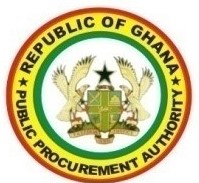 [Insert Name of Procurement Entity]STANDARD TENDER DOCUMENTDevelopment of Textbooks[Insert Title of the Goods]NCT No. Insert Package No. as provided from Procurement PlanIssued Date: 2019 INTRODUCTIONThe Public Procurement Authority of the Republic of Ghana has prepared this Standard Tender Document (STD) for Procurement of Textbooks for use by Procurement Entities in the procurement of textbooks through National Competitive Tendering (NCT) and International Competitive Tendering (ICT) in accordance with the Public Procurement Act, 2003 (Act 663) as amended. This Standard Tender Document is meant for the Development of Text Books. However, where procurement of OFF-THE-SHELF TEXT BOOKS is required the Goods Standard Tender Document must be used.The procedures and practices presented in these documents have been developed through broad experience.A brief description of the document is given below.PART 1 – TENDER PROCEDURESSection I:	Instructions to Tenderers (ITT)This Section provides relevant information to help Tenderers prepare their Tenders. Information is also provided on the submission, opening, and evaluation of Tenders and on the award of Contracts. Section I contains provisions that are to be used without modification.Section II.	Tender Data Sheet (TDS)This Section consists of provisions that are specific to each procurement and that supplement the information or requirements included in Section I, Instructions to Tenderers.Section III.	Evaluation and Qualification CriteriaThis Section contains the criteria to determine the Lowest Evaluated Tender and the qualifications of the Tenderer to perform the contract.Section IV:	Tender FormsThis Section contains the forms for the Tender Submission Sheet, Price Schedules, Tender Security or Tender Securing Declaration , and the Publisher’s Copyright Authorization to be submitted with the Tender.Section V.	Eligible CountriesThis Section contains information regarding eligible countries.PART 2 – SUPPLY REQUIREMENTSSection VI.	Schedule of RequirementsThis Section contains the List of Textbooks and Related Services, the Delivery and Completion Schedules, the Technical Specifications and the Drawings that describe the Textbooks and Related Services to be procured.PART 3 – CONTRACTSection VII.	General Conditions of Contract (GCC)This Section contains the general clauses to be applied in all contracts.	Thetext of the clauses in this Section shall not be modified.Section VIII.  Special Conditions of Contract (SCC)This Section contains clauses specific to each contract that modify or supplement Section VII, General Conditions of Contract.Section IX:	Contract FormsThis Section contains the form for the Agreement, which, once completed, incorporates any corrections and modifications to the accepted tender relating to amendments permitted by the Instructions to Tenderers, the General Conditions of Contract, and the Special Conditions of Contract.The forms for Performance Security and Advance Payment Security, when required, shall only be completed by the successful Tenderer after notification of award.TENDER DOCUMENT Issued on:forProcurement of ………Invitation To Tender No:ICT No/NCT No:  [Insert package No. of Project]You may delete page if not applicablePurchaser:PrefaceThis Tender Document has been prepared by	and isbased on the Standard Tender Document for Procurement of Textbooks issued by the PublicProcurement Authority of the Republic of Ghana dated	. Delete after use Invitation for TendersInvitation for Tenders[Name of Project]:Contract Identification No.:The ___________________________ [insert name of Procurement Entity] intends to apply part of its budgetary allocation to fund eligiblepayments under the contract for ……………………………………………………..[insert name/no. ofcontract/short description] towards the realization of the above cited project.BRIEF DESCRIPTION OF GOODS:________________________________________________________________________________________________________________________________________________The ……………………………………………….. [insert name of Procurement Entity] invites sealed Tenders from eligiblesuppliers for the procurement of …………………………………………………... [insert brief description of goods to be procured].Tendering will be conducted through the National Competitive Tendering/International Competitive Tendering  procedures specified in the Public Procurement Act, 2003 as amended and in the Guidelines of the Public Procurement Authority of the Republic of Ghana.3.	Interested	eligible	Tenderers	may	obtain	further	information	from………………………………………………[insert name of Procurement Entity] and inspect theTender	documents	at	the	address	given	below	[state	address	at	end	of	document]	from……………………………………... [insert office hours].A complete set of Tender documents in English may be purchased by interested Tenderers on the submission of a written application to the address below [state address at the end ofdocument] and upon a payment of a nonrefundable fee of ………………………….[insert amount inCedis] for each set. 5.	Tenders must be delivered to the address below [state address at the end of document] at orbefore ………………………………...[insert time and date]1. Tenders shall be valid for a period of________ [insert number of days asspecified in Tender Data Sheet] days after the deadline of Tender submission. All Tenders mustbe accompanied by a Tender Security of ………………………..[insert amount in Cedis or minimumpercentage of Tender price]. Late Tenders will not be accepted and will be returned to the Tenderer unopened. Tenders will be opened in the presence of the Tenderers’ representatives who choose to attend at the address below [state address at end of document] at ………….[insert time and date].[Insert name of office].[Insert name of officer].[Insert postal address] and/or [Insert street address].[Insert telephone number, indicate country and city code].[Insert facsimile and/or email address].For Ghanaian Tenderers, it is mandatory that Tenderers include in their tender the underlisted statutory requirements.Valid GRA Tax Clearance Certificate. Valid SSNIT Clearance Certificate. Valid  VAT Registration Certificate (if applicable).Valid Business Registration Certificate Valid Certificate of Incorporation Valid Certificate of Commencement. Valid Registration Certificate from PPA71This should be not later than 30 days after the date of publication of the Invitation for Tenders, depending on the size and complexity and the nature of the Goods and/or process of procurement.Table of ContentsPART 1 – Tender Procedures	5Section I.  Instructions to Tenderers	9Section II. Tender Data Sheet	30Section III.  Evaluation Criteria	35Section IV. Tender Forms	49Section V.  Eligible Countries	63PART 2 – Supply Requirements	64Section VI.  Schedule of Requirements	65PART 3 - Contract	74Section VII.  General Conditions of Contract	75Section VIII.  Special Conditions of Contract	94Section IX.  Contract Forms	99PART 1 – Tender ProceduresSection I. Instructions to TenderersTable of ClausesA.  General	91.	Scope of Tender	92.	Source of Funds	93.	Corrupt Practices	94.	Eligible Tenderers	115.	Eligible Textbooks and Related Services	12B.  Contents of Tender Document	136.	Sections of Tender Document	137.	Clarification of Tender Documents	138.	Amendment of Tender Documents	14C.  Preparation of Tenders	149.	Cost of Tender	1410.	Language of Tender	1411.	Documents Comprising the Tender	1412.	Tender Submission Sheet and Price Schedules	1513.	Alternative Tenders	1514.	Tender Prices and Discounts	1515.	Currencies of Tender	1816.	Documents Establishing the Eligibility of the Tenderer	1817.	Documents Establishing the Eligibility of the Textbooks and Related Services	1818.	Documents Establishing the Conformity of the Textbooks and Related Services	1819.	Documents Establishing the Qualifications of the Tenderer	1920.	Period of Validity of Tenders	1921.	Tender Security	1922.	Format and Signing of Tender	21D.  Submission and Opening of Tenders	2123.	Sealing and Marking of Tenders	2124.	Deadline for Submission of Tenders	2125.	Late Tenders	2226.	Withdrawal, Substitution, and Modification of Tenders	2227.	Tender Opening	22E.  Evaluation and Comparison of Tenders	2328.	Confidentiality	2329.	Clarification of Tenders	24Section I. Instructions to Tenderers			A. General	1.	Scope of Tender	1.1	In support of the Invitation for Tenders indicated in the Tender			Data Sheet (TDS), the Purchaser, as indicated in the TDS, issues			these Tender Documents for the supply of Textbooks and Related			Services incidental thereto as specified in Section VI, Schedule of			Requirements.  The name, identification, and number of lots of			the Tender are provided in the TDS.		1.2	Throughout these Tender Documents:				(a) the term “in writing” means communication  in written			form with proof of receipt; including electronic mail			(b) if the context so requires, singular means plural and vice			versa; and				(c) “day” means calendar day.2.	Source of Funds	2.1	The Procurement Entity (hereinafter called “Purchaser”) named in			the Tender Data Sheet shall fund this procurement from part of its			budgetary allocation toward the realization of the project named			in the TDS.		2.2	Payments will be made only at the request of the Purchaser and			upon approval in accordance with the terms and conditions of the			contract  agreement  between  the  Purchaser  and  the  Supplier			(hereinafter  called  the  Contract  Agreement)  and  only  on			authorization by Purchase Order (PO) generated from the Ghana			Integrated Financial Management Information System (GIFMIS).			No party other than the Supplier shall derive any rights from the			Contract Agreement or have any claim to the funds.3.	Corrupt	3.1	The Government of Ghana (GOG) requires that all Procurement	Practices		Entities  as  well  as  Tenderers,  Suppliers,  Contractors   and			Consultants  participating  in contracts  financed  from  the public			funds of the Republic  of Ghana,  adhere  to the highest  ethical			standards, both during the tendering process and throughout the			execution of such contracts.  The list of definitions set forth below			in conjunction with sections 92 and 93 of the Public Procurement			Act  2003  (Act  663)  as  amended  involving the most common			types of corrupt practices but is not exhaustive.  For	this reason,			the  Public  Procurement  Authority  will also consider claims of			similar nature involving alleged acts of corruption, in accordance			with the established procedure.			(a) “Bribery”  means  the  act  of  unduly  offering,  giving,			receiving or soliciting anything of value to influence the			process  of  procuring  goods  or  services,  selectingconsultants, or executing contracts.“Extortion” or “Coercion” means the act of attempting to influence the process of procuring goods or services, selecting consultants, or executing contracts by means of threats of injury to person, property or reputation.“Fraud” means the misrepresentation of information or facts for the purpose of influencing the process of procuring goods or services, selecting consultants, or executing contracts, to the detriment of the Procurement Entity/Purchaser or other participants.“Collusion” means an agreement between tenderers designed to influence the outcome of a tender and/or fix non-competitive prices of a tender.3.2	If, in accordance with the administrative procedures of the Public Procurement Authority, it is demonstrated that a government/public official, or anyone acting on his or her behalf, and/or a Tenderer in a procurement process or supplier/contractor during the execution of the contract carried out in connection with a project financed from the public funds of the Republic of Ghana has committed corrupt practices, the Public Procurement Authority or the appropriate Tender Review Board will:(a).reject a proposal to award a contract in connection with the respective procurement process; and/or(b).declare a firm and/or its personnel directly involved in corrupt practices, temporarily or permanently ineligible to be awarded future contracts financed from the public funds of the Republic of Ghana.3.3	The Tenderer shall disclose any commissions or fees that may have been paid or are to be paid to agents, representatives, or commission agents with respect to the tendering process or execution of the contract. The information disclosed must include the name and address of the agent, representative, or commission agent, the amount and currency, and the purpose of the commission or fee. The information must be included in the Tender Submission Sheet. Furthermore, Tenderers shall be aware of the provision stated in Sub-Clause 3.2 and Sub-Clause 35.1 (c) of the General Conditions of Contract.      3.4 Any communication between the Tenderer and the Purchaser             related to matters of alleged fraud or corruption must be made              in writing.4.	EligibleTenderers4.1  A Tenderer may be a private, public or government-owned legal entity, subject to ITT Sub-Clause 4.4, or any combination of them with a formal intent to enter into an agreement or under an existing agreement in the form of a Joint Venture (JV). In the case of a JV:(a)	all parties to the JV shall be jointly and severally liable; and(b)	A JV shall nominate a Representative who shall have the authority to conduct all businesses for and on behalf of any and all the parties of the JV during the Tendering process and, in the event the JV is awarded the Contract, during contract execution.  4.2	A Tenderer, and all parties constituting the Tenderer, shall have the nationality of an eligible country, in accordance with Section V, Eligible Countries. A Tenderer shall be deemed to have the nationality of a country if the Tenderer is a citizen or is constituted, incorporated, or registered and operates in conformity with the provisions of the laws of that country. This criterion shall also apply to the determination of the nationality of proposed subcontractors or suppliers for any part of the Contract including related services.4.3	A Tenderer shall not have a conflict of interest. All Tenderers found to have conflict of interest shall be disqualified. Tenderers may be considered to have a conflict of interest with one or more parties in this Tendering process, if they:(a)	have controlling shareholders in common; or(b)	receive or have received any direct or indirect subsidy from any of them; or(c)	have the same legal representative for purposes of this tender; or(d) participated as a consultant in the preparation of the design or technical specifications of the goods and related services that are the subject of the tender.(e)	are or have been associated in the past, directly or indirectly, with a firm or any of its affiliates which have been engaged bythe Purchaser to provide consulting services for the preparation of the design, specifications, and other documents to be used for the procurement of the goods to be purchased under this Invitation for Tenders; or(f)	submit more than one Tender in this Tendering process, except for alternative offers permitted under ITT Clause 134.4	A Tenderer that is under a declaration of ineligibility by the Public Procurement Authority in accordance with ITT Clause 3, at the date of the deadline for Tender submission or thereafter, shall be disqualified.4.5	Government-owned enterprises shall be eligible only if they can establish that they are legally and financially autonomous and operate under commercial law.4.6	Tenderers shall provide such evidence of their continued eligibility satisfactory to the Purchaser, as the Purchaser shall reasonably request. Such evidences shall be depended on mandatory requirement  of the following if  Tenderer is Ghanaian: Valid GRA Tax Clearance Certificate. Valid SSNIT Clearance Certificate. Valid  VAT Registration Certificate (if applicable).Valid Business Registration Certificate (if applicable).Valid Certificate of Incorporation (if applicable).Valid Certificate of Commencement (if applicable). Valid Registration Certificate from PPA4.7	Tenderers of an eligible country may be excluded if:as a matter of law or official regulation, Ghana prohibits commercial relations with that country, provided that the Public Procurement Authority is satisfied that such exclusion does not preclude effective competition for the supply of goods or related services required; orby an act of compliance with a decision of the United Nations Security Council taken under Chapter VII of the Charter of the United Nations, Ghana prohibits any import of goods from that country or any payments to persons or entities in that country.5.  Eligible Goods	5.1	All goods and related services to be supplied under the Contractand Related		shall  have  as  their  country  of  origin  an  eligible  country  asServices		specified in Section V, Eligible Countries, of this Tender Document.	5.2	For purposes of this Clause, the term “goods” include textbooks		and  reading  materials,  other  production  inputs  such  as  paper,		manuscript	publishing	and	manufacturing,	publishing,		manufacturing, as well as other related services such as distribution,		binding and packing.			5.3	The term “country of origin” means the country where the Goods have been mined, grown, cultivated, produced, manufactured, or processed; or through manufacture, processing, or assembly, another commercially recognized article results that differs substantially in its basic characteristics from its imported components.5.4	The nationality of the firm that produces, assembles, distributes, or sells the Goods shall not determine their origin.5.5	If so required in the TDS, a Tenderer that does not manufacture or          produce the Goods it offers to supply shall submit the             Manufacturer’s Authorization using the form included in Section V,          Tender Forms to demonstrate that it has been duly authorized by the           manufacturer or producer of the Goods to supply these Goods in           Ghana.Sections of Tender DocumentClarification of Tender DocumentsB. Contents of Tender Document6.1	The Tender Document consist of Parts 1, 2, and 3, which include all the Sections indicated below, and should be read in conjunction with any Addenda issued in accordance with ITT Clause 8.PART 1	Tendering Procedures•	Section I.	Instructions to Tenderers (ITT)•	Section II. Tender Data Sheet (TDS)•	Section III. Evaluation and QualificationCriteria	•	Section IV. Tender Forms•	Section V.	Eligible CountriesPART 2	Supply Requirements•	Section VI. Schedule of RequirementsPART 3	Contract	•	Section VII.  General Conditions ofContract (GCC)	•	Section VIII. Special Conditions of Contract(SCC)	•	Section IX.	Contract Forms6.2	The Invitation for Tenders issued by the Purchaser is not part of the Tender Documents.6.3	The Purchaser is not responsible for the completeness of the Tender Documents and their addenda, if they were not obtained directly from the Purchaser.6.4	The Tenderer is expected to examine all instructions, forms, terms, and specifications in the Tender Documents. Failure to furnish all information or documentation required by the Tender Documents, may result in the rejection of the Tender.7.1	A prospective Tenderer requiring any clarification of the Tender Document shall contact the Purchaser in writing at the Purchaser’s address indicated in the TDS. The Purchaser will respond in writing to any request for clarification, provided that such request is received not later than twenty-one (21) days prior to the deadline for submission of Tenders. The Purchaser shall forward copies of its response to all those who have acquired the Tender Document directly from it, including a description of the inquiry but without identifying its source. Should the Purchaser deem it necessary to amend the Tender Document as a result of a clarification, it shall do so following the procedure under ITT Clause 8 and Sub-Clause 24.2.Amendment of Tender DocumentsCost of TenderLanguage of TenderDocuments Comprising the Tender8.1   At any time prior to the deadline for submission of Tenders, the Purchaser may amend the Tender Documents by issuing addenda.  8.2	Any addendum issued shall be part of the Tender Documents and shall be communicated in writing to all who have obtained the Tender Documents directly from the Purchaser.   8.3	To give prospective Tenderers reasonable time in which to take an addendum into account in preparing their Tenders, the Purchaser may, at its discretion, extend the deadline for the submission of Tenders, pursuant to ITT Sub-Clause 24.2C. Preparation of Tenders9.1	The Tenderer shall bear all costs associated with the preparation and submission of its Tender, and the Purchaser shall not be responsible or liable for those costs, regardless of the conduct or outcome of the Tender process.10.1   The Tender, as well as all correspondence and documents relating to the Tender exchanged by the Tenderer and the Purchaser, shall bewritten in the language specified in the TDS. Supporting documents and printed literature that are part of the Tender may be in another language provided they are accompanied by an accurate translation of the relevant passages into the language specified in the TDS, in which case, for purposes of interpretation of the Tender, such translation shall govern.11.1	The Tender shall comprise the following:Tender Submission Sheet and the applicable Price Schedules, in accordance with ITT Clauses 12, 14, and 15;Tender Security, in accordance with ITT Clause 21;Alternative Tenders, if permissible, in accordance with ITT Clause 13;(d) Written confirmation authorizing the signatory of the Tender to commit the Tenderer, in accordance with ITT Clause 22;	(e)		documentary evidence in accordance with ITT Clause 16			establishing   the   Tenderer’s   eligibility	to   Tender,			including  the  Tenderer  Information  Sheet  and,  when			applicable,  the Party to JV Information  Sheet using the			forms furnished in Section IV, Tender Forms;	(f)	Documentary	evidence in accordance	with ITT Clause			17, that the  Textbooks  and  Related  Services  to  be			supplied by the Tenderer are of eligible origin;		(g)	Documentary evidence in accordance	with ITT Clauses			18 and 30 , that the Text book sand Related Services			conform to the Tender Documents;	(h)		Documentary evidence in accordance with ITT Clause 19			establishing the Tenderer’s qualifications to perform the			contract if its Tender is accepted; and	(i)		any other document required in the TDS.12. Tender	12.1   The Tenderer shall submit the Tender Submission Sheet using theSubmission	form furnished in Section IV, Tender Forms. This form must beSheet and Price	completed without any alterations to its format, and no substitutesSchedules	shall be accepted. All blank spaces shall be filled in with the	information requested.		12.2	The Tenderer shall submit the Price Schedules for Textbooks and Related Services, according to their origin as appropriate, using the forms furnished in Section IV, Tender FormsAlternative             13.1  Unless otherwise indicated in the TDS, alternative Tenders shallTendersnot be considered.14. Tender Prices and Discounts14.1 The prices and discounts quoted by the Tenderer in the Tender Submission Sheet and in the Price Schedules shall conform to the requirements specified below.14.2	All lots and items must be listed and priced separately in the Price Schedules. If a Price Schedule shows items listed but not priced, their prices shall be assumed to be included in the prices of other items. Lots or items not listed in the Price Schedule shall be assumed to be not included in the Tender, and provided that the Tender is substantially responsive, the corresponding adjustment, as appropriate, shall be applied in accordance with ITT Sub- Clause 31.3.14.3 The price to be quoted in the Tender Submission Sheet, in accordance with ITT Sub-Clause 12.1(c), shall be the total priceof the Tender, excluding any discounts offered.14.4	The Tenderer shall quote any unconditional discounts and indicate the method for their application in the Tender Submission Sheet, in accordance with ITT Sub-Clause 12.1(d).14.5 The terms EXW, CIF, CIP, and other similar terms shall be governed by the rules prescribed in the current edition of Incoterms, published by The International Chamber of Commerce, at the date of the Invitation for Tenders or as specified in the TDS.14.6	Prices indicated on the respective Price Schedule Form included in Section IV, Tender Forms, shall be entered separately, when appropriate, in the following manner:(a) For Textbooks to be supplied from within Ghana:the price of the textbooks quoted EXW (ex works, ex factory, ex warehouse, ex showroom, or off-the-shelf, as applicable), including all customs duties and sales and other taxes already paid or payable:on the components and raw material used in the manufacture or assembly of textbooks quoted ex works or ex factory;Oron the previously imported textbooks of foreign origin quoted ex warehouse, ex showroom, or off-the-shelf.any Ghanaian sales and other taxes which will be payable on the textbooks if the contract is awarded to the Tenderer.the price for inland transportation, insurance, and other local services required to convey the textbooks to their final destination, if specified in the TDS.(b)For Textbooks to be supplied from outside Ghana:the price of the textbooks shall be quoted CIF named port of destination, or CIP border point, or CIP named place of destination, in Ghana, as specified in the TDS. In quoting the price, the Tenderer shall be free to use transportation through carriers registered in any eligible countries. Similarly, the Tenderer may obtain insurance services from any eligible source country.the  price  of  the  textbooks  quoted  FOB  port  ofshipment (or FCA, as the case may be), if specified in the TDS.the price of textbooks quoted CFR port of destination (or CPT as the case may be), if specified in the TDS.the price for inland transportation, insurance, and other local services required to convey the textbooks from the port of entry to their final destination, if specified in the TDS.For Related Services, other than inland transportation and other services required to convey the textbooks to their final destination, whenever such Related Services are specified in the Schedule of Requirements:(i)the price of each item comprising the RelatedServices inclusive of;(ii)all custom duties, sales and other similar taxes applicable in Ghana, payable on the Related Services, if the Contract is awarded to the Tenderer.14.7	The disaggregation of price components in accordance with ITT Sub-Clause 14.6 shall be solely for the purpose of facilitating the comparison of Tenders by the Purchaser. This shall not in any way limit the Purchaser’s right to contract on any of the terms offered.14.8	Prices quoted by the Tenderer shall be fixed during the Tenderer’s performance of the Contract and not subject to variation on anyaccount, unless otherwise specified in the TDS. A Tender submitted with an adjustable price quotation shall be treated as non-responsive and shall be rejected, pursuant to ITT Clause 30. However, if in accordance with the TDS, prices quoted by the Tenderer shall be subject to adjustment during the performance of the Contract, a Tender submitted with a fixed price quotation shall not be rejected, but the price adjustment shall be treated as zero.14.9	If so indicated in ITT Sub-Clause 1.1, Tenders are being invited for individual contracts (lots) or for any combination of contracts (packages). Unless otherwise indicated in the TDS, prices quoted shall correspond to 100 % of the items specified for each lot and to 100% of the quantities specified for each item of a lot. Tenderers wishing to offer any price reduction for the award of more than one Contract shall specify in their Tender the price reductions applicable to each package or, alternatively, to individual Contracts within the package. Price reductions shall be submitted in accordance with ITT Sub-Clause 14.4, provided theCurrencies of TenderDocuments Establishing the Eligibility of the TendererDocuments Establishing the Eligibility of the Textbooks and Related ServicesDocuments Establishing the Conformity of the Textbooks and Related ServicesTenders for all lots are submitted and opened at the same time.15.1	For Textbooks and Related Services that the Tenderer will supply from inside Ghana, the prices shall be quoted in Ghana Cedis (GH¢), unless otherwise specified in the TDS.15.2	For Textbooks and Related Services that the Tenderer will supply from outside Ghana, prices shall be expressed in the currency of any eligible country. If the Tenderer wishes to be paid in a combination of amounts in different currencies, it may quote its price accordingly but use no more than three currencies.16.1	To establish their eligibility in accordance with ITT Clause 4,Tenderers shall:complete the eligibility declarations in the Tender Submission Sheet, included in Section IV, Tender Forms; andif in accordance with ITT sub-Clause 4.1, the Tenderer is an existing or intended JV, it must submit the Tenderer Information Sheet and a copy of the JV Agreement, or a letter of intent to enter into such an Agreement. The respective document shall be signed by all legally authorized signatories of all the parties to the existing or intended JV, as appropriate.17.1	To establish the eligibility of the Textbooks and Related Services in accordance with ITT Clause 5, Tenderers shall complete the country of origin declarations in the Price Schedule Forms, included in Section IV, Tender Forms.18.1	To establish the conformity of the Textbooks and Related Services to the Tender Documents, the Tenderer shall furnish as part of its Tender the documentary evidence that the textbooks conform to the technical specifications and standards specified in Section VI, Schedule of Requirements.18.2	Unless otherwise specified in the TDS, the documentary evidence may be in the form of literature, drawings or data, and shall consist of a detailed item by item description of the essential technical and performance characteristics of the Textbooks and Related Services, demonstrating substantial responsiveness of the Textbooks and Related Services to the technical specification, and if applicable, a statement of deviations and exceptions to the provisions of the Schedule of Requirements.18.3 The Tenderer shall also furnish a list giving full particulars, including available sources and current prices of spare parts, special tools, etc., necessary for the proper and continuing functioning of the textbooks for a period to be specified in the TDS, following commencement of the use of the textbooks by the Purchaser.18.4	Standards for workmanship, process, material, and equipment, as well as references to brand names or catalogue numbers specified by the Purchaser in the Schedule of Requirements, are intended to be descriptive only and not restrictive. The Tenderer may offer other standards of quality, brand names, and/or catalogue numbers, provided that it demonstrates, to the Purchaser’s satisfaction, that the substitutions ensure substantial equivalenceor are superior to those specified in the Schedule of Requirements.Documents           19.1  To  establish  its  qualifications  to  perform  the  Contract,  theEstablishing the	Tenderer   shall   submit   the   evidence indicated   for eachQualifications of	qualification  criterion specified in Section III, Evaluation andthe Tenderer	Qualification Criteria.		20. Period of	20.1   Tenders shall remain valid for the period specified in the TDSValidity of	after  the  Tender  submission  deadline  date  prescribed  by  theTenders	Purchaser.  A Tender valid for a shorter period shall be rejected	by the Purchaser as non responsive.		20.2 In exceptional circumstances, prior to the expiration of the Tender Validity Period, the Purchaser may request Tenderers to extend the period of validity of their Tenders. The request and the responses shall be made in writing. If a Tender security is requested in accordance with ITT Clause 21, it shall also be extended for a corresponding period. A Tenderer may refuse the request without forfeiting its Tender security. A Tenderer granting the request shall not be required or permitted to modify its Tender.21. Tender Securityor Tender Securing Declaration21.1 Unless otherwise specified in the TDS, the Tenderer shall furnish as part of its Tender, a Tender security in original form and in the amount specified in the TDS or a Tender Securing  Declaration, if required..21.2  The Tender security shall be denominated in the currency of the Tender  or  in  another  freely  convertible  currency,  and  shall:(a)	at the Purchaser’s option, as specified in the Tender Data Sheet be in the form of either a certified check, letter of credit, or a bank guarantee from a banking institution, or a bond issued by an insurance or bonding institution;be issued by a reputable institution from an eligible country, and acceptable to the Purchaser whose acceptance may not be unreasonably withheld;be substantially in accordance with one of the forms of Tender security included in Section IV, Tender Forms, or other form approved by the Purchaser prior to Tender submission;be payable promptly upon written demand by the employer in the case of the conditions listed in ITT Clause 21.5 are invoked;be submitted in its original form; copies will not be accepted;remain valid for a period of 28 days beyond the original validity period of Tenders, or beyond any period of extension subsequently requested under ITT Clause 20.2;21.3	If a Tender Security is required in accordance with ITT Sub-Clause 21.1, any Tender not accompanied by a substantially responsive Tender security in accordance with ITT Sub-Clause 21.2, shall be rejected by the Purchaser as nonresponsive.21.4	The Tender security of unsuccessful Tenderers shall be returned as promptly as possible upon the successful Tenderer’s furnishing of the performance security pursuant to ITT Clause 44.21.5	The Tender security may be forfeited:if a Tenderer withdraws its Tender during the period of Tender validity specified by the Tenderer on the Tender Submission Sheet, except as provided in ITT Sub-Clause 20.2; orif the successful Tenderer fails to:(i) accept the correction of its Tender Price pursuant to ITT Sub-Clause 31.3.(ii) sign the Contract in accordance with ITT Clause 43;(iii) furnish a performance security in accordance with ITT Clause 44; or21.6	The Tender Security of a JV must be in the name of the JV that submits the Tender. If the JV has not been legally constituted at the time of Tender, the Tender Security shall be in the names of                                      all future partners as named in the letter of intent mentioned in ITT                                    Sub-Clause 16.1.Format and Signing of TenderSealing and Marking of Tenders24. Deadline for22.1 The Tenderer shall prepare one original of the documents comprising the Tender as described in ITT Clause 11 and clearly mark it “ORIGINAL.” In addition, the Tenderer shall submit copies of the Tender, in the number specified in the TDS and clearly mark them “COPY.” In the event of any discrepancy between the original and the copies, the original shall prevail.22.2	The original and all copies of the Tender shall be typed or written in indelible ink and shall be signed by a person duly authorized to sign on behalf of the Tenderer. This authorization shall consist of a written authorization and shall be attached to the Tenderer Information Sheet included in Section IV; Tender Forms. The name and position held by each person signing the authorization must be typed or printed below the signature. All pages of the Tender, except for unamended printed literature, shall be signed or initialled by the person signing the Tender.22.3	Any interlineation, erasures, or overwriting shall be valid only if they are signed or initialled by the person signing the Tender.D. Submission and Opening of Tenders23.1	The Tenderer shall enclose the original and each copy of the Tender, including alternative Tenders, if permitted in accordance with ITT Clause 13, in separate sealed envelopes, duly marking the envelopes as “ORIGINAL” and “COPY.” These envelopes containing the original and the copies shall then be enclosed in one single envelope.23.2	The inner and outer envelopes shall:Bear the name and address of the Tenderer;be addressed to the Purchaser in accordance with ITT Sub-Clause 24.1;bear the specific identification of this Tender process indicated in ITT 1.1 and any additional identification marks as specified in the TDS; andbear a warning not to open before the time and date for Tender opening, in accordance with ITT Sub-Clause 24.1.23.3	If all envelopes are not sealed and marked as required, the Purchaser will assume no responsibility for the misplacement or premature opening of the Tender.24.1	Tenders must be received by the Purchaser at the address and notSubmission of Tenderslater than the date and time indicated in the TDS.24.2 The Purchaser may, at its discretion, extend the deadline for the submission of Tenders by amending the Tender Documents in accordance with ITT Clause 8, in which case all rights and obligations of the Purchaser and Tenderers previously subject to the deadline shall thereafter be subject to the deadline as extended.25. Late Tenders	25.1  The Purchaser shall not consider any Tender that arrives after the	deadline  for  submission  of  Tenders,  in  accordance  with  ITT	Clause 24.  Any Tender received by the Purchaser after the deadline	For submission  of  Tenders  shall  be declared  late, unacceptable	and returned unopened to the Tenderer.26. Withdrawal,	26.1   A Tenderer may withdraw, substitute, or modify its Tender after itSubstitution, and	has been submitted by sending a written notice, duly signed by anModification of	authorized  representative,  and  shall  include  a  copy  of  theTenders	authorization  in accordance  with ITT Sub-Clause  22.2, (except	that  no  copies  of  the  withdrawal  notice  are  required).  The	corresponding  substitution  or  modification  of the  Tender  must	accompany the respective written notice. All notices must be:	(a)	submitted  in  accordance  with  ITT  Clauses  22  and  23		(except  that  withdrawal  notices  do  not  require  copies),		and in addition, the respective envelopes shall be clearly		marked	“WITHDRAWAL,”	“SUBSTITUTION,”	or		“MODIFICATION;” and	(b)	received by the Purchaser prior to the deadline prescribed		for  submission  of  Tenders,  in  accordance  with  ITT		Clause 24.			26.2	Tenders requested to be withdrawn in accordance with ITT Sub-Clause 26.1 shall be returned unopened to the Tenderers.26.3 No Tender may be withdrawn, substituted, or modified in the interval between the deadline for submission of Tenders and the expiration of the period of Tender validity specified by the Tenderer on the Tender Submission Sheet or any extension thereof.27. Tender Opening	27.1 The Purchaser shall conduct the Tender opening in the presence of Tenderers’ designated representatives who choose to attend, and at the address, date and time specified in the TDS.27.2	First, envelopes marked “WITHDRAWAL” shall be opened and read out and the envelope with the corresponding Tender shall not be opened, but returned to the Tenderer. No Tender withdrawal shall be permitted unless the corresponding withdrawal noticecontains a valid authorization  to request the withdrawal  and is read out at Tender opening. Next, envelopes marked “SUBSTITUTION” shall be opened and read out and exchanged with the corresponding Tender being substituted, and the substituted Tender shall not be opened, but returned to the Tenderer. No Tender substitution shall be permitted unless the corresponding substitution notice contains a valid authorization to request the substitution and is read out at Tender opening. Envelopes marked “MODIFICATION” shall be opened and read out with the corresponding Tender. No Tender modification shall be permitted unless the corresponding modification notice contains a valid authorization to request the modification and is read out at Tender opening. Only envelopes that are opened and read out at Tender opening shall be considered further.27.3	All other envelopes shall be opened one at a time, reading out: the name of the Tenderer and whether there is a modification; the Tender Prices, including any discounts and alternative offers; the presence of a Tender security, if required; and any other details as the Purchaser may consider appropriate. Only discounts and alternative offers read out at Tender opening shall be considered for evaluation. No Tender shall be rejected at Tender opening except for late Tenders, in accordance with ITT Sub-Clause 25.1.27.4	The Purchaser shall, at the Tender Opening, prepare a record of the Tender Opening. The record shall, as a minimum, include the names of all Tenderers who attended the bid opening or submitted tenders and shall indicate whether there has been a withdrawal, substitution, or modification of a tender submitted before the Tender Opening. The record shall, where applicable, also include the Tender Prices submitted for each tender, including any discounts and alternative offers; and the presence or absence of a Tender security, if one was required. The Tenderers’ representatives who are present shall be requested to sign the record. The omission of a Tenderer’s signature on the record shall not invalidate the contents nor adversely affect the purpose of the record. A copy of the record shall be distributed to all Tenderers.Evaluation and Comparison of TendersConfidentiality  28.1 Information relating to the examination, evaluation, comparison, and post-qualification of Tenders, and recommendation of contract award, shall not be disclosed to Tenderers or any other persons not officially concerned with such process until information on Contract award is communicated to all Tenderers.28.2	Any effort by a Tenderer to influence the Purchaser in the examination, evaluation, comparison, and post qualification of the Tenders or Contract award decisions may result in the rejection of its Tender.28.3	Notwithstanding ITT Sub-Clause 28.2, from the time of Tender opening to the time of Contract award, if any Tenderer wishes to contact the Purchaser on any matter related to the Tender process, it should do so in writing.Clarification of29.1 To  assist in the examination,  evaluation,  comparison  and post-Tenders		qualification of the Tenders, the Purchaser may, at its discretion, ask		any Tenderer for a clarification of its Tender.    Any clarification		submitted by a Tenderer in respect to its Tender and that is not in		response to a request by the Purchaser shall not be considered.  The		Purchaser’s request for clarification and the response shall be in		writing. No change in the prices or substance of the Tender shall be		sought, offered, or permitted, except to confirm the correction of		arithmetic errors discovered by the Purchaser in the evaluation	of		the Tenders, in accordance with ITT Clause 31.30. Responsiveness	30.1	The Purchaser’s determination of a Tender’s responsiveness is to beof Tenders		based on the contents of the Tender itself.	30.2   A substantially responsive Tender is one that conforms to all the		terms,  conditions,  and  specifications  of the  Tender  Documents		without material deviation, reservation, or omission.  A material		deviation, reservation, or omission is one which :		(a)   affects  in  any  substantial  way  the  scope,  quality,  or		performance  of  the  Textbooks  and  Related  Servicesspecified in the Contract;   the following shall constitute such material deviations failure to sign the Tender Form and Price Schedules by              authorised person or persons.inability to meet the critical delivery schedule or work              schedule clearly specified in the tender document, where              such schedule is a critical condition with which tenderer              must comply; subcontracting in a substantially different amount or               manner than that permitted;failure to submit the required Manufacturer Authorization              (if applicable) for equipment not manufactured by the              Tenderer/Agent.		(b)   limits	in  any  substantial	way,  inconsistent	with	the		        Tender	Documents,   the	Purchaser’s   rights	or	the       Tenderer’s obligations under the Contract;  material deviations       include the  following:failure to submit documents establishing the Tenderer’s               eligibility to  Tender. failure to submit its qualifications to perform the contract              if  its Tender is accepted.failure to submit a tender security as specified in the              tender document.failure to satisfy the tender validity periodfailure to comply with minimum experience criteria as             specified in the tender document;conditional tenders such as conditions in a tender which             limit the tenderer’s responsibility to accept an award;             For exampleinability to accept the price adjustment formulae              of the tendering documents;stipulating price adjustment when fixed price               tenders were invited;		(c)   if rectified would unfairly affect the competitive position		of  other  Tenderers  presenting  substantially  responsive		Tenders.	30.3	If  a  Tender  is  not  substantially  responsive  to  the  Tender		Documents,  it shall be rejected  by the Purchaser  and may not		subsequently be made responsive by the Tenderer by correction		of the material deviation, reservation, or omission.		31. Non-conformi-	31.1	Provided that a Tender is substantially responsive, the Purchaserties, Errors, and		may waive any non-conformities or omissions in the Tender that doOmissions		not constitute a material deviation.			31.2	Provided that a Tender is substantially responsive, the Purchaser may request that the Tenderer submit the necessary information or documentation, within a reasonable period of time, to rectifyPreliminary Examination of Tendersnonmaterial nonconformities or omissions in the Tender related to documentation requirements. Such omission shall not be related to any aspect of the price of the Tender. Failure of the Tenderer to comply with the request may result in the rejection of its Tender.31.3	Provided that the Tender is substantially responsive, the Purchaser shall correct arithmetical errors on the following basis:if there is a discrepancy between the unit price and the total price that is obtained by multiplying the unit price and quantity, the unit price shall prevail and the total price shall be corrected, unless in the opinion of the Purchaser there is an obvious misplacement of the decimal point in the unit price, in which case the total price as quoted shall govern and the unit price shall be corrected;if there is an error in a total corresponding to the addition or subtraction of subtotals, the subtotals shall prevail and the total shall be corrected; andif there is a discrepancy between words and figures, the amount in words shall prevail, unless the amount expressed in words is related to an arithmetic error, in which case the amount in figures shall prevail subject to (a) and(b) above.31.4	If the Tenderer that submitted the Lowest Evaluated Tender does not accept the correction of errors, its Tender shall be disqualified and its Tender security may be forfeited.32.1	The Purchaser shall examine the Tenders to confirm that all documents and technical documentation requested in ITT Clause 11 have been provided, and to determine the completeness of each document submitted. If any of these documents or information is missing, the offer shall be rejected.32.2 Environmental & Social Consideration: Tenders shall be evaluated taking into account compliance with environmental protection policies, laws and regulations applicable in Ghana as well as policies for the promotion of sustainable development.32.2.1 The Purchaser may specify in its evaluation criteria, a method to determine or assess how Tenders promote general as well as specific policies and programmes for sustainability and environmental protection.Examination of Terms and Conditions; Technical Evaluation33.1 The Purchaser shall examine the Tender to confirm that all terms and conditions specified in the GCC and the SCC have been accepted by the Tenderer without any material deviation or reservation.33.2 The Purchaser shall evaluate the technical aspects of the Tender submitted in accordance with ITT Clause 18, to confirm that all requirements specified in Section VI, Schedule of Requirements of the Tender Documents, have been met without any material deviation or reservation.33.3 If, after the examination of the terms and conditions and the technical evaluation, the Purchaser determines that the Tender is not substantially responsive in accordance with ITT Clause 30, it shall reject the Tender.Conversion to           34.1   For  evaluation  and  comparison  purposes,  the  Purchaser  shallSingle Currencyconvert all Tender prices expressed in the amounts in various currencies into a single currency, using the selling exchange rate established by the source and on the date specified in the TDS.35. DomesticPreference35.1 Unless otherwise specified in the TDS, domestic preference shall be a factor in Tender evaluation in accordance with the procedures outlined in Section III of this Tender Document.Evaluation of             36.1  The  Purchaser  shall  evaluate  each  Tender  that  has  beenTenders	                      determined, up to this stage of the evaluation, to be substantially	                       responsive.	              36.2   To evaluate a Tender, the Purchaser shall only use all the factors,	                          methodologies and criteria defined in the TDS and in Section III,	                          Evaluation  and  Qualification  Criteria.	No	other  criteria	or	                           methodology shall be permitted.	              36.3  To evaluate a Tender, the Purchaser shall consider the following:		             (a)	the Tender price as quoted in accordance with		                          clause 14;	             (b)	price  adjustment  for  correction  of  arithmetic  errors  in		accordance with ITT Sub-Clause 31.3;	             (c)	price adjustment due to discounts offered in accordance		with ITT Sub-Clause 14.4;	            (d)	as  indicated  in  the  TDS,  the  applicable  factors  of		evaluation   amongst   those   set   out   in   Section   III,		Evaluation and Qualification Criteria;		            (e)	adjustments  due  to  the  application  of  a  margin  of		preference,   in  accordance   with	ITT	Clause  35	if		applicable.			36.4	The Purchaser’s evaluation of a Tender will exclude and not take into account:In the case of Textbooks manufactured in Ghana or Textbooks of foreign origin already located in Ghana, sales and other similar taxes, which will be payable on the textbooks if a contract is awarded to the Tenderer;in the case of Textbooks to be supplied from outside Ghana, customs duties and other similar import taxes and                                        other duties and taxes which will be payable on the textbooks                                         if the contract is awarded to the Tenderer;in the case of Related Services, customs duties and sales and              other similar taxes that will be payable on the Related              Services if the contract is awarded to the Tenderer; andany allowance for price adjustment during the period of              execution of    the contract, if provided in the Tender.                                       36.5	The Purchaser’s cost evaluation of a Tender may require the                                                  consideration of other factors, in addition to the Tender Price quoted                                                   in accordance with ITT Clause 14. These factors may be related to                                                   the characteristics, performance, and terms and conditions of                                                   purchase of the Textbooks and Related Services. The effect of the                                                   factors selected, if any, shall be expressed in monetary terms to                                                   facilitate comparison of Tenders, unless otherwise specified in                                                   Section III, Evaluation and Qualification Criteria. The factors to be                                                    used and the method of application shall be indicated in the TDS                                                    from amongst those set out in Section III, Evaluation and                                                    Qualification Criteria.                                       If so indicated in the TDS, this Tender Document shall allow                                        Tenderers to quote separate prices for one or more lots, and shall                                         allow the Purchaser to award one or multiple lots to more than one                                        Tenderer. The methodology of evaluation to determine the lowest-                                        evaluated lot combinations, including any discounts offered in the                                       Tender Submission Sheet, as appropriate, is specified in Section III,                                        Evaluation and Qualification Criteria.Comparison of TendersPostqualification of the Tenderer37.1	The Purchaser shall compare all substantially responsive Tenders to determine the lowest-evaluated Tender, in accordance with ITT Clause 36.38.1	The Purchaser shall determine to its satisfaction whether the Tenderer that is selected as having submitted the lowest evaluated and substantially responsive Tender is qualified to perform the Contract satisfactorily.38.2	The determination shall be based upon an examination of the documentary evidence of the Tenderer’s qualifications submitted by the Tenderer, pursuant to ITT Clause 19, to clarifications in accordance with ITT Clause 29 and the qualification criteria indicated in Section III, Evaluation and Qualification Criteria. Factors not included in Section III shall not be used in the evaluation of the Tenderer’s qualification.38.3	An affirmative determination shall be a prerequisite for award of          the Contract to the Tenderer. A negative determination shall           result in disqualification of the Tender, in which event the           Purchaser shall proceed to the next lowest evaluated Tender            to make a similar determination of that Tenderer’s            capabilities to perform satisfactorily.Purchaser’s Right to Accept Any Tender, and to Reject Any or All Tenders39.1 The Purchaser reserves the right to accept or reject any Tender, and to annul the Tendering process and reject all Tenders at any time prior to contract award, without thereby incurring any liability to Tenderers.Award of ContractAward Criteria    40.1 The Purchaser shall award the Contract to the Tenderer whose offer has been determined to be the lowest evaluated Tender and is substantially responsive to the Tender Documents, provided further that the Tenderer is determined to be qualified to perform the Contract satisfactorily.Purchaser’s              41.1  At the time the Contract is awarded, the Purchaser reserves theRight to Vary	right	to	increase	or	decrease	the	quantity	of  Textbooks	andQuantities at	Related Services originally specified in Section VI, Schedule ofTime of Award	Requirements,	provided	this  does  not  exceed	the  percentagesindicated in the TDS, and without any change in the unit prices orother	terms	and	conditions	of	the	Tender	and the  Tender Documents.Notification of          42.1   Prior  to  the  expiration  of  the  period  of  Tender  validity,  theAward	Purchaser shall notify the successful Tenderer, in writing, that its	Tender has been accepted.  At the same time, the Purchaser shall	also notify all other Tenderers of the results of the Tender.                                 42.2	Until a formal contract is prepared and executed, the notification	of award shall not constitute a binding Contract.                                 42.3	The  Purchaser  shall  promptly  respond  in  writing  to  any	unsuccessful  Tenderer  who,  after  notification  of  award  in	accordance with ITT Sub-Clause 42.1, requests the Purchaser in	writing to explain on which grounds its Tender was not selected.Signing of                 43.1  Promptly   after  notification,   the  Purchaser  shall  send  theContract	successful Tenderer the Agreement and the Special Conditions of	Contract.                                43.2	Within thirty (30) days of receipt of the Agreement, the	successful Tenderer shall sign, date, and return it to the Purchaser.                                43.3	The signing of the contract shall be preceeded by a discussion or	negotiation between the Purchaser and Tenderer of any issue that	in the view of the Purchaser, end user or beneficiary entity ought	                                    be  fully clarified and the outcome of such discussion or negotiation                                               shall be recorded in the form of minutes and a record of it kept.Performance Security43.4	The Agreement shall only be valid upon;signing by both partiesauthorisation in the form of a Purchase Order (PO) generated from the Ghana Integrated Financial Management Information Systems (GIFMIS) or in a form specified by the Ministry of Finance (MoF) pursuant to the Applicable Law.the fulfillment of conditions precedent such as the submission performance bond, if any, that may be required on the part of either party under the Agreement or under the Applicable law44.1	Within twenty eight (28) days of the receipt of notification of award from the Purchaser, the successful Tenderer shall furnish the performance security in accordance with the GCC, using for that purpose the Performance Security Form included in Section IX Contract forms, or another form acceptable to the Purchaser.44.2	Failure of the successful Tenderer to submit the above-mentioned Performance Security or sign the Contract shall constitute sufficient grounds for the annulment of the award and forfeiture of the Tender Security. In that event the Purchaser may award the Contract to the next lowest evaluated Tenderer, whose offer is substantially responsive and is determined by the Purchaser to be qualified to perform the Contract satisfactorily.ITT 36.3 (d)	The	applicable	quality	and	cost	factors	for	evaluation	shall	be:The following quantification methods will be applied:Percentage for increase or decrease of quantity of Goods and Services originally specified shall not be more than 15%.Section III.  Evaluation and QualificationCriteriaThis section contains all the factors, methods and criteria that the Purchaser shall use to evaluate a Tender and determine whether a Tenderer has the required qualification. No other factor, method or criteria shall be used.Table of ContentsEvaluation of Quality and Cost …………………………………………………..37Evaluation of Multiple Contracts …………………………………………………42Evaluation of Domestic Preference ……………………………………………….42Post-Qualification …………………………………………………………………..441.	Evaluation of Quality and Cost1.1	Without prejudice to the provisions of ITT Clause 36, the Purchaser’s evaluation of manuscripts will take into account both quality and cost factors as indicated inand (b) below.Evaluators should be aware of the following when conducting their evaluation:When Manuscript, Publishing and Manufacturing are contracted under a single contract, the evaluation of quality factors shall only apply to manuscripts.Bulk purchase of Books and Educational Materials without alteration (off-the-shelf) should be contracted from the book consolidator wholesaler that offers the greatest discount on the catalogue prices of the books on the Purchaser’s list.Services for Manuscript and Publishing, or Publishing services alone, may be hired as consulting services using the Standard Request for Proposals. The evaluation criteria below may be used to evaluate the manuscript part of the proposal only.When Publishing and Manufacturing are contracted under a single contract, or Manufacturing is contracted separately, award should be made to the lowest evaluated price. There is no need to evaluate quality.Supply of production inputs and distribution services should be selected on the basis of the lowest evaluated price. There will be no need to evaluate quality.Quality Evaluation FactorsConformity to the CurriculumContentLevel of LanguagePedagogical MethodTeacher SupportPresentation and DesignIllustrationsQuality of Materials(b) Cost Evaluation FactorsCost of inland transportation, insurance, and other costs within Ghana incidental to delivery of the textbooks to their final destination (only if the price for these services has not been requested as part of the Tender price as per TDS- ITT 14.6[a][iii], and ITT 14.6[b][iv]).Deviations in the delivery schedule offered in the Tender with respect to that specified in the Tender Documents; andDeviations i n payment schedule from that specified in the Special Conditions of Contract;1.2	Quality evaluation factors retained in 1.1 (a) above should be evaluated as follows:1.3	Cost evaluation factors retained in 1.1 (b) above should be evaluated as follows::Inland transportation from EXW/port of entry/border point, insurance, and incidentals.Inland transportation, insurance, and other incidental costs for delivery of the textbooks from EXW/port of entry/border point to Project Site named in the Tender Data Sheet will be computed for each Tender by the Purchaser on the basis of published tariffs by the rail or road transport agencies, insurance companies, and/or other appropriate sources. To facilitate such computation, Tenderer shall furnish in its Tender the estimated dimensions and shipping weight and the approximate EXW/CIF (or CIP border point) value of each package. The above cost will be added by the Purchaser to EXW/CIF/CIP border point price.Delivery schedule.The  textbooks  covered  under  this  invitation  are  required  to be  delivered(shipped) within an acceptable range of weeks specified in the Schedule of Requirement. No credit will be given to earlier deliveries, and Tenders offering delivery beyond this range will be treated as nonresponsive. Within this acceptable range, an adjustment per week, as specified in the Tender Data Sheet, will be added for evaluation to the Tender price of Tenders offering deliveries later than the earliest delivery period specified in the Schedule of Requirements.OrThe Purchaser requires that the textbooks under the Invitation for Tenders shall be delivered (shipped) at the time specified in the Schedule of Requirements. The estimated time of arrival of the textbooks at the Project Site will be calculated for each Tender after allowing for reasonable international and inland transportation time. Treating the Tender resulting in the earliest time of arrival as the base, a delivery “adjustment” will be calculated for other Tenders by applying a percentage, specified in the Tender Data Sheet, of the EXW/CIF/CIP price for each week of delaybeyond the base, and this will be added to the Tender price for evaluation.No credit shall be given to early delivery.OrThe textbooks covered under this invitation are required to be delivered (shipped) in partial shipments, as specified in the Schedule of Requirements. Tenders offering deliveries earlier or later than the specified deliveries will be adjusted in the evaluation by adding to the Tender price a factor equal to a percentage, specified in the Tender Data Sheet, of EXW/CIF/CIP price per week of variation from the specified delivery schedule.Deviation in payment schedule.Tenderers shall state their Tender price for the payment schedule outlined in theSCC. Tenders will be evaluated on the basis of this base price. Tenderers are, however, permitted to state an alternative payment schedule and indicate the reduction in Tender price they wish to offer for such alternative payment schedule. The Purchaser may consider the alternative payment schedule offered by the selected Tenderer.OrThe SCC stipulate the payment schedule offered by the Purchaser. If a Tender deviates from the schedule and if such deviation is considered acceptable to the Purchaser, the Tender will be evaluated by calculating interest earned for any earlier payments involved in the terms outlined in the Tender as compared with those stipulated in this invitation, at the rate per annum specified in the Tender Data Sheet.1.4	The Evaluated Tender ScoreAn evaluated Tender Score (Bi) will be calculated for each responsive Tender using the following formula, which permits a comprehensive combined assessment of the Tender Price and the quality (technical merits) of each TenderWhereThe Tender with the highest evaluated Tender score (B) among responsive Tenders shall be termed the Lowest Evaluated Tender and is eligible for Contract award, provided the Tenderer was prequalified and/or it was found to be qualified to perform the Contract in accordance with the ITT Clause 38 (Post-qualification).Technical/Quality EvaluationThe Entity Tender Committee will receive all Tenders that are deemed responsive and assign them to the appropriate Subject Specialists Panel for evaluation. The members of the Panel will evaluate each book in a Tender in terms of pedagogic quality, presentation and illustration using Factors i to viii listed below. The table shows a range of indicative points that may be allocated to each criteria on a scale from 1 to 100.The Point System. The table below is a sample intended to illustrate the calculation of the final score.In order to successfully pass the Quality Evaluation stage, and therefore be considered technically responsive, each title in a Tender might be expected to score a minimum ofpoints.Note:Each title that has successfully passed the quality evaluation stage will be evaluated on the basis of cost. If there is to be a Single Book Option (SBO) the title with the highest evaluated Tender Score (TS) will be considered as suitable for the award of a Contract by the Purchaser subject to the General and Specific Conditions of Contract. In the case of a Multiple Book Option (MBO) those titles from the highest evaluated score downwards will be considered as suitable until the required number of titles for the MBO is reached.Evaluation of Multiple Contracts2.1.	Evaluation of Multiple ContractsThis method of evaluation will be used only when multiple contracts are allowed in accordance with ITT Sub-Clause 36.6.To determine the lowest-evaluated lot combinations, the Purchaser shall:evaluate only lots or contracts that include at least the percentages of items per lot and quantity per item as specified in ITT 14.9take into account:the lowest-evaluated Tender for each lot that meets the requirement of Evaluation Criteria (EC);the price reduction per lot and the methodology for their application as offered by the Tenderer in its Tender; andthe contract-award sequence that provides the most optimum economic combination taking into account any limitations due to constraints in supply or execution capacity determined in accordance with the post-qualification criteria, as set in EC Clause 4, Post Qualification.3. Evaluation of Domestic PreferenceIf the Tender Data Sheet so specifies, the Purchaser will grant a margin of preference to textbooks manufactured in Ghana for the purpose of Tender comparison, in accordance with the procedures outlined in subsequent paragraphs:Tenders will be classified in one of three groups, as follows:Group A: Tenders offering textbooks manufactured in Ghana, for which (i) labor, raw materials, and components from within Ghana account for more than thirty (30) percent of the EXW price; and (ii) the production facility in which they will be manufactured or assembled has been engaged in manufacturing or assembling such textbooks at least since the date of Tender submission.Group B: All other Tenders offering textbooks from within the country of the Purchaser.Group C: Tenders offering textbooks of foreign origin to be imported by the Purchaser directly or through the Supplier’s local Agent.To facilitate this classification by the Purchaser, the Tenderer shall complete whichever version of the Price Schedule furnished in the Tender documents is appropriate, provided however, that the completion of an incorrect version of the Price Schedule by the Tenderer will not result in rejection of its Tender, but merely in the Purchaser’s reclassification of the Tender into its appropriate Tender group.The Purchaser will first review the Tenders to confirm the appropriateness of, and to modify as necessary, the Tender group classification to which Tenderers assigned their Tenders in preparing their Tender Forms and Price Schedules.All evaluated Tenders in each group will then be compared among themselves to determine the lowest evaluated Tender of each group. The lowest evaluated Tender of each group will next be compared with the lowest evaluated Tenders of the other groups. If this comparison results in a Tender from Group A or Group B being the lowest, it will be selected for contract award.If, as a result of the preceding comparison, the lowest evaluated Tender is from Group C, all Group C Tenders will then be further compared with the lowest evaluated Tender from Group A, after adding to the evaluated Tender price of the imported textbooks offered in each Group C Tender. For the purpose of this further comparison only:the amount of customs duties and other import taxes that a nonexempt importer would have to pay for the importation of textbooks offered in each Group C Tender;Orfifteen (15) percent of the CIF (or CIP border point or CIP named place of destination, as the case may be) Tender price of such textbooks, if the customs duties and taxes exceed fifteen (15) percent of the CIF (or CIP border point or CIP place of destination) price of such textbooks.If the Group A Tender in the further comparison is the lowest, it will be selected for award. If not, the lowest evaluated Tender from Group C, as determined from the comparison under ITT Clause 37, will be selected for award.4. Post-Qualification CriteriaAfter determining the lowest-evaluated Tender in accordance with ITT Sub-Clause 37.1, the Purchaser shall carry out the post-qualification of the Tenderer in accordance with ITT Clause 38, using only the factors, methods and criteria specified herein, as shown in the following table. Factors not included in this Section shall not be used in the evaluation of the Tenderer’s qualification.Post-qualification MatrixAuthorship identification, development and management.Text and art editingPage design and layoutText setting and    artwork originationCommissioning illustrationsFinancial managementIf required in TDS,the Tenderer mustsubmit (i) a list of itsmajor plants andequipment showing(for each machine)the manufacturer,the model, themaximum andminimum sizes itcan handle, the age,and the averageoutput; and (ii) a listof its staff showingtheir skills and theiryears of experience.Section IV. Tender FormsTable of FormsTenderer Information Sheet	50Party to JV Information Sheet	51Tender Submission Sheet	52Price Schedule for Textbooks to be Supplied from Outside Ghana	54Price Schedule for Textbooks to be Supplied from Inside Ghana	55Price and Completion Schedule for Related Services	56Price Schedule for Development and First Printing of New Titles	57Tender Security Form (Bank Guarantee)	58Tender Security Form (Tender Bond)	60Tender Securing Declaration Form…………………………………………………………62Copyright Authorization	63Tenderer Information SheetTenderer’s actual or intended Country of Registration:Tenderer’s Year of Registration:Tenderer’s Legal Address in Country of Registration:Tenderer’s Authorized Representative Information Name:Address:Telephone/Fax numbers: Email Address:Attached are copies of original documents of:Articles of Incorporation or Registration of firm named in 1, above, in accordance with ITT Sub-Clauses 4.1 and 4.2.In case of JV, letter of intent to form JV or JV agreement, in accordance with ITT Sub-Clause 4.1.In case of government owned entity from Ghana, documents establishing legal and financial autonomy and compliance with commercial law, in accordance with ITT Sub-Clause 4.5.Party to JV Information SheetDate:ICT/NCT No.:Invitation for Tender No.:Page	of_pagesTenderer’s Legal Name:JV’s Party legal name:JV’s Party Country of Registration:JV’s Party Year of Registration:JV’s Party Legal Address in Country of Registration:JV’s Party Authorized Representative Information Name:Address:Telephone/Fax numbers: Email Address:Attached are copies of original documents of:Articles of Incorporation or Registration of firm named in 1, above, in accordance with ITT Sub-Clauses 4.1 and 4.2.In case of government owned entity from Ghana, documents establishing legal and financial autonomy and compliance with commercial law, in accordance with ITT Sub-Clause 4.5.Tender Submission SheetDate:ICT/NCT No.:Invitation for Tender No.:Alternative No.:To:We, the undersigned, declare that:We have examined and have no reservations to the Tender Documents, including Addenda No.:We offer to supply in conformity with the Tender Documents and in accordance with the delivery schedule specified in the Schedule of Requirements the following Textbooks and Related Services:The total price of our Tender, excluding any discounts offered in item (d) below is:The discounts offered and the methodology for their application are:Our Tender shall be valid for the period of time in accordance with ITT Sub-Clause 20.1, from the date fixed for Tender submission deadline in accordance with ITT Sub-Clause 24.1, and it shall remain binding upon us and may be accepted at any time before the expiration of that period;If our Tender is accepted, we commit to obtain a performance security in accordance with ITT Clause 44 and GCC Clause 17 for the due performance of the Contract;We, including any subcontractors or suppliers for any part of the Contract, have nationalities from eligible countries in accordance with ITT Sub-Clause 4.2;We have no conflict of interest in accordance with ITT Sub-Clause 4.3;Our firm, its affiliates or subsidiaries—including any subcontractors or suppliers for any part of the contract—has not been declared ineligible by the Public Procurement Authorityof the Republic of Ghana, or under the laws or official regulations of Ghana, in accordance with ITT Sub-Clause 4.7;The following commissions, gratuities, or fees have been paid or are to be paid with respect to the Tender process or execution of the Contract:Name of RecipientAddressAmountReason(If none has been paid or is to be paid, indicate “none.”)We understand that this Tender, together with your written acceptance thereof included in your notification of award, shall constitute a binding contract between us, until a formal contract is prepared and executed.We understand that you are not bound to accept the lowest evaluated Tender or any other Tender that you may receive.Signed	In the Capacity ofNameDuly authorized to sign the Tender for and on behalf ofDatedon	day of	,Price Schedule for Textbooks to be Supplied from Outside GhanaTotal Tender PriceName of Tenderer	Signature of Tenderer	DatePrice Schedule for Textbooks to be Supplied from Inside GhanaTotal Tender PriceName of Tenderer	Signature of Tenderer	DatePrice and Completion Schedule for Related ServicesDate:ICT/NCT No.:Invitation for Tender No.:Currencies in accordance with ITT Clause14.6(c)Page N°ofTotal Tender PriceName of Tenderer	Signature of Tenderer	DatePrice Schedule for Development and First Printing of New TitlesThe total cost of the development and first printing of a new title is A + B + (C×S)The broken down costs of development and printing of a new title are required for both Single Bock Option (SBO) and Multiple Book Option (MBO). In the case of SBO, the cost elements will be used to calculate the unit price of a reprint. In the case of a MBO, the cost elements will be used to: (i) evaluate the Tenders, (ii) calculate the unit price of the definitive print quantity (the contract value) and (iii) calculate the unit price of a reprint.Name of Tenderer	Signature of Tenderer	DateTender Security Form (Bank Guarantee)Date:ICT/NCT No.:Invitation for Tender No.:To:Whereas(hereinafter called “the Tenderer”) has submitted its Tender datedhereinafter called “the(hereinafter called “the bank”), are bound unto (hereinafter called“the Purchaser”) in the sum offor which payment well and truly to be made to the aforementioned Purchaser, the GuarantorTHE CONDITIONS of this obligation are the following:If the Tenderer withdraws its Tender during the period of Tender validity specified by the Tenderer in the Tender Submission Sheet, except as provided in ITT Sub-Clause 20.2; orIf the Tenderer, having been notified of the acceptance of its Tender by the Purchaser, during the period of Tender validity, fails or refuses to:(a) execute the Contract; or(b) furnish the Performance Security, in accordance with the ITT Clause 44; or(c) accept the correction of errors in its Tender by the Purchaser, pursuant to ITT Clause 31.We undertake to pay the Purchaser up to the above amount upon receipt of its first written demand, without the Purchaser having to substantiate its demand, provided that in its demand the Purchaser states that the amount claimed by it is due to it, owing to the occurrence of one or more of the above conditions, specifying the occurred conditions.This security shall remain in force up to and including twenty-eight (28) days after the period of Tender validity, and any demand in respect thereof should be received by the Guarantor no later than the above date.Signed	In the Capacity ofNameDuly authorized to sign the Tender security for and on behalf ofDated on	day of	,	.Tender Security Form (Tender Bond)BOND NO.			 		BY THIS  BOND as Principal  (hereinafter  called “the  Principal”),  and,authorized  to  transactbusiness in, as Surety (hereinafter  called “the Surety”),  are  held  and  firmly  bound  unto, as Obligee (hereinafter called “the Purchaser”) in the sum(*) of	, for	The payment of which sum, well and truly to be made, we, the saidPrincipal and Surety, bind ourselves, our successors and assigns, jointly and severally, firmly by these presents.WHEREAS the Principal has submitted a written Tender to the Purchaser dated the dayof, for the supply of ….          (hereinafter called the20“Tender”).NOW,  THEREFORE,  THE  CONDITION  OF  THIS  OBLIGATION  is  such  that  if  thePrincipal:(1)withdraws its Tender during the period of Tender validity specified by the Tenderer on the Tender Form; orrefuses to accept the correction of errors in its Tender Price in accordance with the Instructions to Tenderers; orhaving been notified of the acceptance of its Tender by the Purchaser during the period of Tender validity;fails or refuses to execute the Contract Form in accordance with the Instructions to Tenderers, if required; orfails or refuses to furnish the Performance Security in accordance with the Instructions to Tenderers;then the Surety undertakes to immediately pay to the Purchaser up to the above amount upon receipt of the Purchaser's first written demand, without the Purchaser having to substantiate its demand, provided that in its demand the Purchaser shall state that the demand arises from the occurrence of any of the above events, specifying which event(s) has occurred.The Surety hereby agrees that its obligation will remain in full force and affect up to and including the date 30 days after the date of expiration of the Tender validity as stated in the Invitation to Tender. Any demand in respect of this Bond should reach the Surety not later than the above date.IN TESTIMONY WHEREOF, the Principal and the Surety have caused these presents to beexecuted in their respective names this	day of	20	.Principal:Surety:Corporate Seal (where appropriate)(Signature)(Signature)(Printed name and title)(Printed name and title)The amount of the Bond shall be denominated in the currency of the Employer’s country or the equivalent amount in a freely convertible currencyTender Securing Declaration[The Tenderer shall fill in this Form in accordance with the instructions indicated .]Date: [insert date (as day, month and year) of Tender Submission]ICT No.: [insert number of Tendering process]Alternative No.: [insert identification No if this is a Tender for an alternative]To: [insert complete name of Purchaser]We, the undersigned, declare that: 			1.	We understand that, according to your conditions, tender must be supported by a Tender -Securing Declaration.2.	We accept that we will automatically be suspended from being eligible for Tendering in any contract with the Purchaser for the period of time of [insert number of months or years] starting on [insert date], if we are in breach of our obligation(s) under the bid conditions, because we:(a) 	have withdrawn our Tender during the period of tender validity specified by us in the Tendering Data Sheet; or(b) 	having been notified of the acceptance of our Tender by the Purchaser during the period of tender validity, (i) fail or refuse to execute the Contract, if required, or (ii) fail or refuse to furnish the Performance Security, in accordance with the ITB.3.	We understand this Tender Securing Declaration shall expire if we are not the successful Tenderer, upon the earlier of (i) our receipt of a copy of your notification of the name of the successful Tenderer; or (ii) twenty-eight days after the expiration of our Tender4.	We understand that if we are a Joint Venture, the Tender Securing Declaration must be in the name of the Joint Venture that submits the Tender. If the Joint Venture has not been legally constituted at the time of bidding, the Tender Securing Declaration shall be in the names of all future partners as named in the letter of intent.Signed: [insert signature of person whose name and capacity are shown] In the capacity of [insert legal capacity of person signing the Tender Securing Declaration] Name: [insert complete name of person signing the Tender Securing Declaration]	 Duly authorized to sign the bid for and on behalf of: [insert complete name of Tenderer]Dated on ____________ day of __________________, _______ [insert date of signing]Copyright AuthorizationDate:ICT/NCT No.:Invitation for Tender No.:Alternative No.:TDSSection V. Eligible CountriesPublic Procurement Authority of the Republic ofGhanaEligibility for the Provision of Goods, Works and Services financed from the Public Funds of the Republic of GhanaAs of June 2017For the information of Tenderers, and in accordance with ITT Clause 4, set forth below is a list of countries from which Tenderers, goods and services are not eligible to participate in procurement financed from the public funds of the Republic of Ghana:PART 2 – Supply RequirementsSection VI. Schedule of RequirementsContents1.	List of Textbooks and Delivery Schedule	672.	List of Related Services and Completion Schedule	693.	Technical Specifications	711.ScheduleList of Textbooks and DeliveryThe Tenderer shall quote prices and Contract Delivery Dates for all items and lots as specified in this Form 1 List of Textbooks and Delivery Schedule.Incoterm Specified and Named Place or Port of Destination68	Section VI Schedule of RequirementsSchedule of DeliveryThe delivery schedule expressed as weeks/months stipulates hereafter a delivery date which is the date of delivery (i) at EXW premises, or (ii)to the carrier at the port of shipment when the contract is placed on FOB or CIF terms, or (iii) to the first carrier when the contract is placed on FCA or CIP terms. In order to determine the date of delivery hereafter specified, the Purchaser has taken into account the additional time that will be needed for international or national transit to the Project Site or to another common place of destination.2The delivery may be specified for a single shipment, or for several partial shipments, for a specific date, or range of acceptable delivery periods.The Purchaser must specify here the date from which the delivery schedule will start. That date should be either the date of contract award, or the date of contract signature, or the date of opening of letter of credit, or the date of confirmation of the Letter of Credit, as appropriate. The Tender Form should include only a cross-reference to this Schedule.                                                                            2. Schedule List of Related Services and CompletionThe Tenderer shall quote prices and Contract Completion Dates for all items and lots as specified in this Form 2 List of Related Services and Completion Schedule.3.Technical Specifications3.2	Detailed Technical Specifications and Standards.The Textbooks and Related Services shall comply with the following Detailed TechnicalSpecifications and Standards:3.2.1	Text Paper and Cover Board:3.2.2	Binding:3.2.3	Cover Finish:3.2.4	Format:3.2.5	Cover Finish:4. Standards, Inspections, and TestingPART 3 - ContractSection VII. General Conditions of ContractTable of Clauses1.	Definitions	772.	Contract Documents	783.	Corrupt Practices	784.	Interpretation	795.	Language	806.	Joint Venture, Consortium or Association	827.	Eligibility	828.	Notices	829.	Governing Law	8210. Settlement of Disputes	8211. Scope of Supply	8212. Delivery and Documents	8313. Supplier’s Responsibilities	8314. Contract Price	8315. Terms of Payment	8316. Taxes and Duties	8417. Performance Security	8418. Copyright	8419. Confidential Information	8420. Subcontracting	8521. Specifications and Standards	8522. Packing and Documents	8623. Insurance	8624. Transportation	8725. Inspections and Tests	8726. Liquidated Damages	8827. Warranty	8828. Patent Indemnity	8929. Limitation of Liability	9030. Change in Laws and Regulations	9031. Force Majeure	9032. Change Orders and Contract Amendments	9133. Extensions of Time	923Termination	9235. Assignment	93Section VII. General Conditions of Contract1.  Definitions	1.1	The following words and expressions	shall have the meanings hereby assigned to them:	      (a)	“Contract” means the  Agreement	entered  into	between		the Purchaser and the Supplier, together with the Contract		Documents referred to therein, including all attachments,		appendices, and all documents incorporated by reference		therein.	       (b) “Contract Documents” means the documents listed in the		Agreement, including any amendments thereto.	       (c)   “Contract Price” means the price payable to the Supplier		as specified in the Agreement, subject to such additions		and adjustments thereto or deductions therefrom, as may		be made pursuant to the Contract.	        (d)   “Day” means calendar day.	          (e)	“Delivery”  means t h e   transfer	of  ownership	of  the		Textbooks from the Supplier to the Purchaser in accordance		with the terms and conditions set forth in the Contract.“Completion” means the fulfillment of the Related Services by the Supplier in accordance with the terms and conditions set forth in the Contract.“Eligible Countries” means the countries and territories eligible as listed in Section V.“GCC” means the General Conditions of Contract.(i)	“Textbooks” m e a n s all of the textbooks and reading materials, other production inputs such as paper, manuscript publishing an manufacturing, publishing, manufacturing, as well as other related services such as distribution, binding and packing that the Supplier is required to supply to the Purchaser under the Contract.“Purchaser” means the entity purchasing the Textbooks and Related Services, as specified in the SCC.“Related Services” means the services incidental to the supply of the textbooks, such as insurance, installation,           		training  and  initial  maintenance   and  other  similar			obligations of the Supplier under the Contract.		              (l)	“SCC” means the Special Conditions of Contract.		              (m)  “Subcontractor”  means  any  natural  person,  private  or			government entity, or a combination of the above, including			its  legal  successors  or  permitted  assigns,  to whom any			part of the Textbooks to be supplied or execution o any part			of the Related Services is subcontracted by the Supplier.		(n)	“Supplier”   means   the   natural   person,   private   or			government entity, or a combination of the above, whose			Tender to perform the Contract has been accepted by the			Purchaser  and is named as such in the Agreement,  and			includes the legal successors or permitted assigns of the			Supplier.		(o)   “The Site,” where applicable, means the place named in the SCC2.	Contract	2.1    Subject to the order of precedence set forth in the Agreement, all	Documents	documents  forming  the  Contract  (and  all  parts  thereof)  are		intended   to   be   correlative,   complementary,   and   mutually		explanatory.3.	Corrupt	3.1    The Government of Ghana (GOG) requires that all Procurement	Practices	Entities as well as Tenderers, Suppliers, Contractors and Consultants		participating in contracts financed from the public funds of the		Republic of Ghana, adhere to the highest ethical standards,  both                                during the tendering process and throughout the execution of such                                   contracts. The list of definitions of the most common types of corrupt                                 practices includes, but is not limited to those set forth below. For this                                 reason, the Public Procurement Authority will also consider claims of                                   similar nature involving alleged acts of corruption, in accordance with the                                  established procedure.(a).	“Bribery” means the act of unduly offering, giving, receiving or soliciting anything of value to influence the process of procuring goods or services, selecting consultants, or executing contracts.(b). “Extortion” or “Coercion” means the act of attempting to influence the process of procuring goods or services, selecting consultants, or executing contracts by means of threats of injury to person, property or reputation.(c). “ Fraud” means the misrepresentation of information or factsfor the purpose of influencing the process of procuring goods or services, selecting consultants, or executing contracts, to the detriment of the Procurement Entity/Purchaser or other participants.“Collusion” means an agreement between tenderers designed to influence the outcome of the tender or for the purpose of fixing by Tenderers of non-competitive prices of a tender.3.2	If, in accordance with the administrative procedures of the Public Procurement Authority, it is demonstrated that a government/public official, or anyone acting on his or her behalf, and/or a Tenderer in a procurement process or supplier/contractor during the execution of the contract carried out in connection with a project financed from the public funds of the Republic of Ghana has committed corrupt practices, the Public Procurement Authority or the appropriate Entity Tender Committee or Tender Review Board will:reject a proposal to award a contract in connection with the respective procurement process; and/ordeclare a firm and/or its personnel directly involved in corrupt practices, temporarily or permanently ineligible to be awarded future contracts financed from the public funds of the Republic of Ghana.3.3	The Tenderer shall disclose any commissions or fees that mayhave been paid or are to be paid to agents, representatives, orcommission  agents with  respect  to the  tendering  process  orexecution	of  the	contract.	The	information	disclosed	mustinclude at the name and address of the agent, representative, orcommission agent, the amount and currency, and thepurpose of the commission or fee. The information must beincluded	in	the	Tender	Submission	Sheet.	Furthermore,Tenderers shall be aware of the provision stated in Sub-Clause                                                            3.2	and	Sub- Clause 35.1 (c) of the General Conditions ofContract.3.4   Any communications between the Tenderer and the Purchaser related to matters of alleged fraud or corruption must be made in writing4.	Interpretation	4.1	If the context so requires it, singular means plural and vice versa.4.2	IncotermsUnless otherwise specified in the SCC, the meaning of any trade term and the rights and obligations of parties thereunder shall be as prescribed by Incoterms.The terms EXW, FOB, FCA, CIF, CIP, and other similar terms, when used, shall be governed by the rulesprescribed in the current edition of Incoterms, published by the International Chamber of Commerce at the date of the Invitation for Tenders or as specified in the SCC.4.3	Entire AgreementThe Contract constitutes the entire agreement between the Purchaser and the Supplier and supersedes all communications, negotiations and agreements (whether written or oral) of parties with respect thereto made prior to the date of Contract.4.4	AmendmentNo amendment or other variation of the Contract shall be valid unless it is in writing, itis dated, expressly refers to the Contract, and it is signed by a duly authorized representative of each party thereto.	4.5  Non-waiver		(a)    Subject to GCC Sub-Clause 4.5(b) below, no relaxation,			forbearance,  delay,  or  indulgence  by  either  party  in			enforcing any of the terms and conditions of the Contract			or the granting of time by either party to the other shall			prejudice, affect, or restrict the rights of that party under			the Contract, neither shall any waiver by either party of			any  breach  of  Contract  operate  as  waiver  of  any			subsequent or continuing breach of Contract.		(b)	Any waiver of a party’s rights, powers, or remedies under			the Contract must be in writing, dated, and signed by an			authorized  representative  of  the  party  granting  such			waiver, and must specify the right and the extent to which			it is being waived.	4.6	Severability		If any provision or condition  of the Contract  is prohibited or		rendered invalid or unenforceable, such prohibition, invalidity or		unenforceability shall not affect the validity or enforceability of		any other provisions and conditions of the Contract.5.  Language	5.1	The Contract a s  well  as  all  correspondence  and  documents		relating  to  the  Contract  exchanged  by  the  Supplier  and  the		Purchaser, shall be written in the language specified in the SCC.Supporting documents and printed literature that are part of the Contract may be in another language provided they are accompanied by an accurate translation of the relevant passages in the language specified in the SCC, in which case, for purposes of interpretation of the Contract, this translation shall govern.		5.2	The Supplier shall bear all costs of translation to the governing			language and all risks of the accuracy of such translation.6.	Joint Venture,	6.1	If the Supplier is a joint venture, consortium, or association, all of	Consortium  or		the parties shall be jointly and severally liable to the Purchaser for	Association		the  fulfillment  of  the  provisions  of  the  Contract  and  shall			designate one party to act as a leader with authority to bind the			joint venture, consortium, or association. The composition or the			constitution of the joint venture, consortium, or association shall			not be altered without the prior consent of the Purchaser.7.	Eligibility	7.1	The Supplier and its Subcontractors shall have the nationality of an			eligible country.  A Supplier or Subcontractor shall be deemed to			have the nationality of a country if it is a citizen or constituted,			incorporated,  or registered,  and operates in conformity  with the			provisions of the laws of that country.		7.2	All Textbooks  and  Related  Services  to  be  supplied  under  the			Contract shall have their origin in Eligible Countries. For the purpose			of this Clause, origin means the country where the textbooks have			been produced, manufactured, or processed; or through manufacture,			processing, or assembly, another commercially recognized article			results that differs substantially in its basic characteristics from its			imported components8.	Notices	8.1	Any  notice  given  by  one  party  to  the  other  pursuant  to  the			Contract shall be in writing to the address specified in the SCC.			The term “in writing” means communicated in written form with			confirmation of receipt.		8.2    A notice shall be effective  when delivered or on the notice’s			effective date, whichever is later.9.	Governing Law	9.1	The Contract shall be governed by and interpreted in accordance			with the laws of Ghana, unless otherwise specified in the SCC.10. Settlement of	10.1	The Purchaser and the Supplier shall make every effort to resolve	Disputes		amicably by direct informal negotiation any disagreement or dispute			arising between them under or in connection with the Contract.10.2	If the parties fail to resolve such a dispute or difference by mutual consultation within twenty-eight (28) days from the commencement of such consultation, either party may require that the dispute be referred for resolution to the formal mechanisms specified in the SCC.Scope of Supply     11.1 Subject to the SCC, the Textbooks and Related Services to be supplied shall be as specified in the Schedule of Requirements.11.2  Unless  otherwise  stipulated  in  the  Contract,  the  Supply  shall                                      	include all such items not specifically mentioned in the Contract		but that can be reasonably  inferred from the Contract  as being		required for attaining Delivery and Completion of the Textbooks		and Related Services as if such items were expressly mentioned in		the Contract.12. Delivery and	12.1	Subject to GCC Sub-Clause 32.1, the Delivery of the Textbooks andDocuments		Completion of the Related Services shall be in accordance with the		Delivery and Completion Schedule specified in the Schedule of		Requirements.  The details of shipping and other documents to be		furnished  by  the  Supplier  are  specified  in  the  Schedule  of		Requirements.13. Supplier’s	13.1	The Supplier shall supply all the Textbooks and Related ServicesResponsibilities		included in the Scope of Supply in accordance with GCC Clause		11,  and  the  Delivery  and  Completion  Schedule,  as  per  GCC		Clause 12.14. Contract Price	14.1	The Contract Price shall be as specified in the Agreement subject		to any additions and adjustments thereto, or deductions therefrom,		as may be made pursuant to the Contract.	14.2   Prices charged by the Supplier for the Textbooks delivered and		the Related Services performed under the Contract shall not vary		from the prices quoted by the Supplier  in its Tender, with the		exception of any price adjustments authorized in the SCC.15. Terms of	15.1	The  Contract  Price,  including  any  Advance  Payments,  ifPayment		applicable, shall be paid as specified in the SCC.	15.2	The  Supplier’s  request  for  payment  shall  be  made  to  the		Purchaser  in  writing,  accompanied  by  invoices  describing,  as		appropriate,  the  Textbooks  delivered  and  Related  Services		performed,  and by the  documents  submitted  pursuant  to GCCClause 12 and upon fulfillment of all the obligations stipulated in the Contract.15.3	Payments shall be made promptly by the Purchaser, no later than(28days) days after submission of an invoice or request for payment by the Supplier, and the Purchaser has accepted it15.5	The currency in which payments shall be made to the Supplier under this Contract shall be those in which the Tender price is expressed.15.6	In the event that the Purchaser fails to pay the Supplier any payment by its respective due date or within the period set forth in the SCC, the Purchaser shall pay to the Supplier interest on the amount of such delayed payment at the rate shown in the SCC, for the period of delay until payment has been made in full,		whether before or after judgment or arbitrage award.16. Taxes and	16.1	For textbooks supplied from outside Ghana, the Supplier shall beDuties		entirely responsible for all taxes, stamp duties, license fees, and		other such levies imposed outside Ghana	16.2	For textbooks supplied from within Ghana, the Supplier shall be			entirely responsible for all taxes, duties, license fees, etc., incurred		until delivery of the contracted Textbooks to the Purchaser.	16.3	If any tax exemptions, reductions, allowances or privileges may		be available to the Supplier in Ghana, the Purchaser shall use itsbest efforts to enable the Supplier to benefit from any such tax savings to the maximum allowable extent.Performance  17.1  The  Supplier  shall,  within  twenty-eight  (28)  days  of  theSecuritynotification of contract award, provide a performance security for the due performance of the Contract in the amount and currency specified in the SCC.17.2	The proceeds of the performance security shall be payable to the Purchaser as compensation for any loss resulting from the Supplier’s failure to complete its obligations under the Contract.17.3	The performance security shall be denominated in the currency of the Contract, or in a freely convertible currency acceptable to the Purchaser, and shall be in one of the forms stipulated by the Purchaser in the SCC, or in another form acceptable to the Purchaser.17.4	The performance security shall be discharged by the Purchaser and returned to the Supplier not later than twenty-eight (28) days following the date of completion of the Supplier’s performance obligations under the Contract, including any warranty obligations, unless specified otherwise in the SCC.Copyright 18.1 The copyright in all drawings, documents, and other materials containing data and information furnished to the Purchaser by the Supplier herein shall remain vested in the Supplier, or, if they are furnished to the Purchaser directly or through the Supplier by any third party, including suppliers of materials, the copyright in such materials shall remain vested in such third party19. Confidential	 19.1  The Purchaser and the Supplier shall keep confidential and shall not,Information	without the written consent of the other party hereto, divulge to any	third party any documents, data, or other information furnished	directly or indirectly by the other party hereto in connection with	the Contract, whether such information has been furnished prior to,	during or following completion or termination of  the  Contract.	Notwithstanding the above, the Supplier mayfurnish to its Subcontractor such documents, data, and other information it receives from the Purchaser to the extent requiredfor the Subcontractor to perform its work under the Contract, in which event the Supplier shall obtain from such Subcontractor an undertaking of confidentiality similar to that imposed on the Supplier under GCC Clause 19.	19.2	The  Purchaser  shall  not use  such  documents,  data, and other		information received from the Supplier for any purposes unrelated		to the	contract.	Similarly,  the  Supplier  shall  not  use  such		documents,  data,  and  other  information  received  from  the		Purchaser for any purpose other than the design, procurement, or		other  work  and  services  required  for  the  performance  of  the		Contract.	19.3	The obligation of a party under GCC Sub-Clauses 19.1 and 19.2		above, however, shall not apply to information that:		(a)	the Purchaser or Supplier need to share with the Public		Procurement Authority of the Republic of Ghana or other		institutions participating in the financing of the Contract;		(b)	now or hereafter  enters the  public  domain  through  no		fault of that party;		(c)	can be proven to have been possessed by that party at the		time  of  disclosure  and  which  was  not  previously		obtained, directly or indirectly, from the other party; or		(d)	otherwise lawfully becomes available to that party from a		third party that has no obligation of confidentiality.	19.4	The above provisions of GCC Clause 19 shall not in any way		modify any undertaking of confidentiality given by either of the		parties hereto prior to the date of the Contract in respect of the		Supply or any part thereof.	19.5	The provisions of GCC Clause 19 shall survive completion or		termination, for whatever reason, of the Contract.20. Subcontracting	20.1	The Supplier shall notify the Purchaser in writing of all subcontracts  awarded		under the Contract if not already specified in the Tender.  Subcontracting  shall		in  no  event  relieve  the Supplier from any of its obligations, duties,                                                   responsibilities, or liability under the Contract.	20.2	Subcontracts shall comply with the provisions of GCC Clauses 3 and 7.21. Specifications        21.1	Technical Specifications and Drawings   and Standards		The Supplier shall ensure that the Textbooks and Related Services comply with technical specifications and other provisions of the Contract.                                              (b) The Supplier shall be entitled to disclaim responsibility for any design,                                                      data, drawing, specification or other document, or any modification                                                       thereof provided or designed by or on behalf of the Purchaser,                                                      by giving a notice of such disclaimer to the Purchaser.                                                  (c )  The Textbooks and Related Services supplied under this Contract shall conform to the standards mentioned in Section VI, Schedule of Requirements and, when no applicable standard is mentioned, the standard shall be equivalent or superior to the official standards whose application is appropriate to the textbooks’ country of origin. (d) Wherever references are made in the Contract to codes and standards in  accordance with which it shall be executed, the edition or the revised version of such codes and standards shall be those specified in the Schedule of Requirements. During Contract execution, any changes in any such codes and standards shall be applied only after approval by the Purchaser and shall be treated in accordance with GCC Clause 32. Packing and Documents23. Insurance24. Transportation22.1 The Supplier shall provide such packing of the textbooks as is required to prevent their damage or deterioration during transit to their final destination, as indicated in the Contract. During transit, the packing shall be sufficient to withstand, without limitation, rough handling and exposure to extreme temperatures, salt and precipitation, and open storage. Packing case size and weights shall take into consideration, where appropriate, the remoteness of the textbooks’ final destination and the absence of heavy handling facilities at all points in transit.22.2 The packing, marking, and documentation within and outside the packages shall comply strictly with such special requirements as shall be expressly provided for in the Contract, including additional requirements, if any, specified in the SCC, and in any other instructions ordered by the Purchaser.23.1 Unless otherwise specified in the SCC, the Textbooks supplied under the Contract shall be fully insured—in a freely convertible currency from an eligible country—against loss or damage incidental to manufacture or acquisition, transportation, storage, and delivery, in accordance with the applicable Incoterms or inthe manner specified in the SCC.24.1 Unless otherwise specified in the SCC, responsibility for arranging transportation of the Textbooks shall be in accordance with the Incoterms specified in the Schedule of Requirements.Inspections and   25.1  The  Supplier  shall  at  its  own  expense  and  at  no  cost  to  theTestsPurchaser carry out all such tests and/or inspections of the Textbooks and Related Services as are specified in the Schedule of Requirements.25.2	The inspections and tests may be conducted on the premises of the Supplier or its Subcontractor, at point of delivery, and/or at the Textbooks’ final destination, or in another place in Ghana as specified in the SCC. Subject to GCC Sub-Clause 25.3, ifconducted on the premises of the Supplier or its Subcontractor, all reasonable facilities and assistance, including access to drawings and production data, shall be furnished to the inspectors at no charge to the Purchaser.25.3	The Purchaser or its designated representative shall be entitled to attend the tests and/or inspections referred to in GCC Sub-Clause 25.2, provided that the Purchaser bear all of its own costs and expenses incurred in connection with such attendance including, but not limited to, all traveling and board and lodging expenses.25.4	Whenever the Supplier is ready to carry out any such test and inspection, it shall give a reasonable advance notice, including the place and time, to the Purchaser. The Supplier shall obtain from any relevant third party or manufacturer any necessary permission or consent to enable the Purchaser or its designated representative to attend the test and/or inspection.25.5	The Purchaser may require the Supplier to carry out any test and/or inspection not required by the Contract but deemed necessary to verify that the characteristics and performance of the Textbooks comply with the technical specifications codes and standards under the Contract, provided that the Supplier’s reasonable costs and expenses incurred in the carrying out of such test and/or inspection shall be added to the Contract Price. Further, if such test and/or inspection impedes the progress of manufacturing and/or the Supplier’s performance of its other obligations under the Contract, due allowance will be made in respect of the Delivery Dates and Completion Dates and the other obligations so affected.25.6	The Supplier shall provide the Purchaser with a report of the results of any such test and/or inspection.25.7	The Purchaser may reject any Textbooks or any part thereof thatfail to pass any test and/or inspection or do not conform to the specifications. The Supplier shall either rectify or replace such rejected Textbooks or parts thereof or make alterations necessary to meet the specifications at no cost to the Purchaser, and shall repeat the test and/or inspection, at no cost to the Purchaser, upon giving a notice pursuant to GCC Sub-Clause 25.4.25.8	The Supplier agrees that neither the execution of a test and/or inspection of the Textbooks or any part thereof, nor the attendance by the Purchaser or its representative, nor the issue of any report pursuant to GCC Sub-Clause 25.6, shall release the Supplier from any warranties or other obligations under the Contract.26. LiquidatedDamages26.1 Except as provided under GCC Clause 31, if the Supplier fails to deliver any or all of the Textbooks or perform the Related Services within the period specified in the Contract, the Purchaser may without prejudice to all its other remedies under the Contract, deduct from the Contract Price, as liquidated damages, a sum equivalent to the percentage specified in the SCC of the Contract Price for each week or part thereof of delay until actual delivery or performance, up to a maximum deduction of the percentage specified in those SCC. Once the maximum is reached, the Purchaser may terminate the Contract pursuant to GCC Clause 34.27. Warranty27.1 The Supplier warrants that all the Textbooks are new, unused, and of the most recent or current models, and that they incorporate all recent improvements in design and materials, unless provided otherwise in the Contract.27.2	Subject to GCC Sub-Clause 21.1, the Supplier further warrants that the Textbooks shall be free from defects arising from any act or omission of the Supplier or arising from design, materials, and workmanship, under normal use in the conditions prevailing in the country of final destination.27.3	Unless otherwise specified in the SCC, the warranty shall remain valid for twelve (12) months after the Textbooks, or any portion thereof as the case may be, have been delivered to and accepted at the final destination indicated in the SCC, or for eighteen (18) months after the date of shipment or loading in the country of origin, whichever period concludes earlier.27.4	The Purchaser shall give notice to the Supplier stating the nature of any such defects together with all available evidence thereof, promptly following the discovery thereof. The Purchaser shall afford all reasonable opportunity for the Supplier to inspect such defects.			27.5   Upon receipt of such notice, the Supplier shall, within the period                                                 specified in the SCC, expeditiously repair or replace the defective	            Textbooks or parts thereof, at no cost to the Purchaser.	27.6  If having been notified, the Supplier fails to remedy the defect within	the period specified in the SCC, the Purchaser  may proceed to	take within a reasonable period such remedial action as may be	necessary, at the Supplier’s risk and expense and without prejudice	to  any  other  rights which  the  Purchaser  may  have against the	Supplier under the Contract.28. Patent	28.1   The Supplier shall, subject  to the Purchaser’s  compliance  withIndemnity	GCC Sub-Clause 28.2,  indemnify  and  hold  harmless  the	Purchaser and its employees and officers from and against any	and  all  suits,  actions  or  administrative  proceedings,  claims,	demands,  losses,  damages,  costs,  and  expenses  of  any  nature,	including attorney’s fees and expenses, which the Purchaser may	suffer as a result of any infringement or alleged infringement of	any patent, utility model, registered design, trademark, copyright, or	other intellectual property right registered or otherwise existing at	the date of the Contract by reason of:	(a)	the installation  of the Textbooks by the Supplier or the		use  of the  Textbooks  in  the  country  where  the  Site  is		located; and		(b)	the sale in any country of the products produced by the		Textbooks.	Such indemnity shall not cover any use of the Textbooks or any part thereof other than for the purpose indicated by or to be reasonably inferred from the Contract, neither any infringement resulting from the use of the Textbooks or any part thereof, or any products produced thereby in association or combination with any other equipment, plant, or materials not supplied by the Supplier, pursuant to the Contract.28.2	If any proceedings are brought or any claim is made against the Purchaser arising out of the matters referred to in GCC Sub- Clause 28.1, the Purchaser shall promptly give the Supplier a notice thereof, and the Supplier may at its own expense and in the Purchaser’s name conduct such proceedings or claim and any negotiations for the settlement of any such proceedings or claim.28.3	If the Supplier fails to notify the Purchaser within twenty-eightdays after receipt of such notice that it intends to conduct any such proceedings or claim, then the Purchaser shall be free to conduct the same on its own behalf.28.4	The Purchaser shall, at the Supplier’s request, afford all available assistance to the Supplier in conducting such proceedings orLimitation of LiabilityChange in Laws and Regulationsclaim, and shall be reimbursed by the Supplier for all reasonable expenses incurred in so doing.28.5	The Purchaser shall indemnify and hold harmless the Supplier and its employees, officers, and Subcontractors from and against any and all suits, actions or administrative proceedings, claims, demands, losses, damages, costs, and expenses of any nature, including attorney’s fees and expenses, which the Supplier may suffer as a result of any infringement or alleged infringement of any patent, utility model, registered design, trademark, copyright, or other intellectual property right registered or otherwise existing at the date of the Contract arising out of or in connection with any design, data, drawing, specification, or other documents or materials provided or designed by or on behalf of the Purchaser.29.1	Except in cases of criminal negligence or willful misconduct,the Supplier shall not be liable to the Purchaser, whether in contract, tort, or otherwise, for any indirect or consequential loss or damage, loss of use, loss of production, or loss of profits or interest costs, provided that this exclusion shall not apply to any obligation of the Supplier to pay liquidated damages to the Purchaser andthe aggregate liability of the Supplier to the Purchaser, whether under the Contract, in tort or otherwise, shall not exceed the  total  Contract  Price,  provided  that  this limitation shall  not  apply  to  the  cost  of  repairing  or replacing defective equipment, or to any obligation of the supplier to indemnify the purchaser with respect to patent infringement30.1	Unless otherwise specified in the Contract, if after the date of the Invitation to Tender, any law, regulation, ordinance, order or bylaw having the force of law is enacted, promulgated, abrogated, or changed in the place of Ghana where the Site is located (which shall be deemed to include any change in interpretation or application by the competent authorities) that subsequently affects the Delivery Date and/or the Contract Price, then such Delivery Date and/or Contract Price shall be correspondingly increased or decreased, to the extent that the Supplier has thereby been affected in the performance of any of its obligations under the Contract. Notwithstanding t h e foregoing, such additional or reduced cost shall not be separately paid or credited if the same has already been accounted for in the price adjustment provisions where applicable, in accordance with GCC Clause 14.31. Force Majeure	31.1  The Supplier shall not be liable for forfeiture of its performancesecurity, liquidated damages, or termination for default if and to the extent that its delay in performance or other failure to perform its obligations under the Contract is the result of an event of Force Majeure.31.2	For purposes of this Clause, “Force Majeure” means an event or situation beyond the control of the Supplier that is not foreseeable, is unavoidable, and its origin is not due to negligence or lack of care on the part of the Supplier. Such events may include, but not be limited to, acts of the Purchaser in its sovereign capacity, wars or revolutions, fires, floods, epidemics, quarantine restrictions, and freight embargoes.31.3	If a Force Majeure situation arises, the Supplier shall promptly notify the Purchaser in writing of such condition and the cause thereof. Unless otherwise directed by the Purchaser in writing, the Supplier shall continue to perform its obligations under the Contract as far as is reasonably practical, and shall seek all reasonable alternative means for performance not prevented by the Force Majeure event.32. Change Ordersand ContractAmendments32.1 The Purchaser may at any time order the Supplier through notice in accordance GCC Clause 8, to make changes within the general scope of the Contract in any one or more of the following:(a)	drawings, designs, or specifications, where Textbooks to be furnished under the Contract are to be specifically manufactured for the Purchaser;(b)	the method of shipment or packing;(c)	the place of delivery; and(d)	the Related Services to be provided by the Supplier.32.2	If any such change causes an increase or decrease in the cost of, or the time required for, the Supplier’s performance of any provisions under the Contract, an equitable adjustment shall be made in the Contract Price or in the Delivery/Completion Schedule, or both, and the Contract shall accordingly be amended. Any claims by the Supplier for adjustment under this Clause must be asserted within twenty-eight (28) days from the date of the Supplier’s receipt of the Purchaser’s change order.32.3	Prices to be charged by the Supplier for any Related Services that might be needed but which were not included in the Contract shall be agreed upon in advance by the parties and shall not exceed the prevailing rates charged to other parties by the Supplier for similar services.Extensions of Time34. Termination33.1	If at any time during performance of the Contract, the Supplier or its subcontractors should encounter conditions impeding timely delivery of the Textbooks or completion of Related Services pursuant to GCC Clause 12, the Supplier shall promptly notify the Purchaser in writing of the delay, its likely duration, and its cause. As soon as practicable after receipt of the Supplier’s notice, the Purchaser shall evaluate the situation and may at its discretion extend the Supplier’s time for performance, in which case the extension shall be ratified in writing by the parties, which shall include agents, assigns or successors, by amendment of the Contract.33.2	Except in case of Force Majeure, as provided under GCC Clause 31, a delay by the Supplier in the performance of its Delivery and Completion obligations shall render the Supplier liable to the imposition of liquidated damages pursuant to GCC Clause 26, unless an extension of time is agreed upon, pursuant to GCC Sub-Clause 33.1.34.1	Termination for DefaultThe Purchaser, without prejudice to any other remedy for breach of Contract, by notice of default sent to the Supplier, may terminate the Contract in whole or in part:if the Supplier fails to deliver any or all of the Textbooks within the period specified in the Contract, or within any extension thereof granted by the Purchaser pursuant to GCC Clause 33; orif the Supplier fails to perform any other obligation under the Contract.In the event the Purchaser terminates the Contract in whole or in part, pursuant to GCC Clause 34.1(a), the Purchaser may procure, upon such terms and in such manner as it deems appropriate, Textbooks or Related Services similar to those undelivered or not performed, and the Supplier shall be liable to the Purchaser for any additional costs for such similar Textbooks or Related Services.However,	theSupplier	shall	continue performance of the Contract tothe extent not terminated.if the Supplier, in the judgment of the Purchaser has engaged in corrupt or fraudulent practices, as defined in GCC Clause 3, in competing for or in executing the Contract.34.2	Termination for Insolvency.(a)The Purchaser may at any time terminate the Contract bygiving  notice  to  the  Supplier  if  the  Supplier  becomesbankrupt or otherwise insolvent. In such event, termination will be without compensation to the Supplier, provided that such termination will not prejudice or affect any right of action or remedy that has accrued or will accrue thereafter to the Purchaser34.3	Termination for Convenience.(a)	The Purchaser, by notice sent to the Supplier, may terminate the Contract, in whole or in part, at any time for its convenience. The notice of termination shall specify that termination is for the Purchaser’s convenience, the extent to which performance of the Supplier under the Contract is terminated, and the date upon which such termination becomes effective.(b)	The Textbooks that are complete and ready for shipment within twenty-eight (28) days after the Supplier’s receipt of notice of termination shall be accepted by thePurchaser at the Contract terms and prices. For the remaining Textbooks, the Purchaser may elect:(i)	to have any portion completed and delivered at the Contract terms and prices; and/or(ii)	to cancel the remainder and pay to the Supplier an agreed amount for partially completed Textbooks and Related Services and for materials and parts previously procured by the Supplier.35. Assignment35.1 Neither the Purchaser nor the Supplier shall assign, in whole or in part, their obligations under this Contract, except with prior written consent of the other party.Section VIII.	Special Conditions of ContractThe following Special Conditions of Contract (SCC) shall supplement and / or amend the General Conditions of Contract (GCC). Whenever there is a conflict, the provisions herein shall prevail over those in the GCC. The corresponding clause number of the G.C.C is indicated in the left hand column.Section VIII Special Conditions of Contract95GCC 10.2	The formal mechanism for the resolution of disputes shall be as follows:(a). For contracts entered into with Foreign Suppliers:In case of a dispute between the Purchaser and the supplier, the dispute shall be settled by arbitration in accordance with the provisions of the United Nations Commission on International Trade Law (UNCITRAL) arbitration Rules.(b). For contracts entered into with suppliers from GhanaIn the case of a dispute between the Purchaser and a Supplier from Ghana, the dispute shall be referred to adjudication or arbitration in accordance with the Alternative Dispute Resolution Act, 2010 (Act 798) of Ghana.Section IX. Contract FormsTable of FormsAgreement	100Performance Security	102Advance Payment Security	103Instruction for completing the Contract Forms	104AgreementTHIS	AGREEMENTmadethedayofbetween , of(hereinafter “the Purchaser”), of the one part, andof	(hereinafter “the Supplier”), of the other part:WHEREAS the Purchaser invited Tenders for certain Textbooks and Related Services, viz., and hasaccepted a Tender by the Supplier for the supply of those Textbooks and Related Services inthe sum of (hereinafter “the Contract Price”).NOW THIS AGREEMENT WITNESSES AS FOLLOWS:In this Agreement words and expressions shall have the same meanings as are respectively assigned to them in the Contract referred to.The following documents shall be deemed to form and be read and construed as part of this Agreement, viz.:the Purchaser’s Notification to the Supplier of award of Contract;the Tender Submission Sheet and the Price Schedules submitted by the Supplier;the Special Conditions of Contract;;the General Conditions of Contract;the Schedule of Requirements and(g)	.This Contract shall prevail over all other Contract documents. In the event of any discrepancy or inconsistency within the Contract documents, then the documents shall prevail in the order listed above.In consideration of the payments to be made by the Purchaser to the Supplier as indicated in this Agreement, the Supplier hereby covenants with the Purchaser to provide the Textbooks and Related Services and to remedy defects therein in conformity in all respects with the provisions of the Contract.The Purchaser hereby covenants to pay the Supplier in consideration of the provision of the Textbooks and Related Services and the remedying of defects therein, the Contract Price or such other sum as may become payable under the provisions of the Contract at the times and in the manner prescribed by the Contract.This Agreement shall not be valid unless;signed by both partiesauthorised in the form of a Purchase Order (PO) generated from the Ghana IntegratedFinancial Management Information Systems (GIFMIS) or in a form specified by the Ministry of Finance (MoF) pursuant to the Applicable Law.(c) the fulfillment of conditions precedent such as the submission performance bond, if any, that may be required on the part of either party under the Agreement or under the Applicable law.IN WITNESS whereof the parties hereto have caused this Agreement  to be executed inaccordance with the laws of on the day, month and year indicated above.Signed by(for the Purchaser)Signed by(for the Supplier)Performance SecurityDate:ICT/NCT No.:Invitation for Tender No.:To:WHEREAS(hereinafter “the Supplier”) hasundertaken, pursuant to Contract No.dated,supplyto(hereinafter “the Contract”).AND WHEREAS  it has been stipulated by you in the aforementioned  Contract that theSupplier shall furnish you with a security	issued by a reputableguarantor for the sum specified therein as security for compliance with the Supplier’s performance obligations in accordance with the Contract.AND WHEREAS  the undersignedTHEREFORE WE hereby affirm that we are Guarantors and responsible to you, on behalf of the Supplier, up to a total ofand we undertake to pay you, upon your first written demand declaring the Supplier to be in default under the Contract, without cavil or argument, any sum or sums within the limits ofas aforesaid, without your needing to prove or to show grounds or reasons for your demand or the sum specified therein.Duly authorized to sign the authorization for and on behalf ofDated on	day of	,	.Bank Guarantee for Advance PaymentDate:ICT/NCT No.:Invitation for Tender No.:To:In accordance with the payment provision included in the Special Conditions of Contract, which amends Clause 15 of the General Conditions of Contract to provide for advancepayment,	(hereinafter called “the Supplier”) shall deposit withthe Purchaser a bank guarantee to guarantee its proper and faithful performance under theirrevocably to guarantee as primary obligator and not as surety merely, the payment to the Purchaser on its first demand without whatsoever right of objection on our part and withoutits first claim to the Supplier, in the amount not exceeding	.We further agree that no change or addition to or other modification of the terms of the Contract to be performed thereunder or of any of the Contract documents which may be made between the Purchaser and the Supplier, shall in any way release us from any liability under this guarantee, and we hereby waive notice of any such change, addition, or modification.This guarantee shall remain valid and in full effect from the date of the advance paymentreceived by the Supplier under the Contract until	.Yours truly,Signature and seal of the GuarantorsNameAddressDateInstruction for completing the Contract FormsThe Purchaser or the successful Tenderer, as appropriate, shall Contract Forms in accordance with the instruction indicated here. these forms with their Tenders.fill in and complete the Tenderers shall not submitAgreement FormThis form shall be completed by the Purchaser and then sent to the successful Tenderer for signature. Therefore, instructions on how to complete this form are not included in the Tender Documents.Performance Security FormThe successful Tenderer shall fill in and complete the Performance Security form in accordance with the instruction indicated here. Tenderers shall not submit this form with their Tenders.Input of Information to be completed by the Tenderer awarded the ContractPerformance SecurityDate:………………………………………..[insertdate (as day, month, and year) ofTender Submission]ICT/NCT	No.:……………………………….[insert	no.	ofTender  process]  Invitation	for	Tender	No.:………………………………..[insert	no.	ofIFB]To: ……………………………………………………..[insert complete name of Purchaser]WHEREAS ………………………..[insert name complete of Supplier] (hereinaftercalled “the Supplier”) has undertaken, pursuant to Contract No. …….. [insert number]dated …………………………….. [insert day and month], [insert year] to supply…………………………………………………………………...[brief description ofthe Textbooks and Related Services] (hereinafter called “the Contract”).AND WHEREAS it has been stipulated by you in the aforementioned Contract that the Supplier shall furnish you with a security ……………………….. [insert type of security]issued by a reputable guarantor for the sum specified therein as security for compliance with the Supplier’s performance obligations in accordance with the Contract.AND  WHEREAS  the undersigned  ………………………………………………... [insertcomplete	name  of  Guarantor],	legally	domiciled  in  …………………………...	[insertcomplete address of Guarantor], (hereinafter called the” Guarantor”), have agreed to give the Supplier a security:THEREFORE WE hereby affirm that we are Guarantors and responsible to you, on behalf of the Supplier, up to a total of …………………………...[insert currency and amount ofguarantee in words and figures] and we undertake to pay you, upon your first written demand declaring the Supplier to be in default under the Contract, without cavil or argument, any sum or sums within the limits of ……………………...[insert currency and amount of guaranteein words and figures] as aforesaid, without your needing to prove or to show grounds or reasons for your demand or the sum specified therein.This security is valid until the ……………………………………...[insert number]  day of[insert month], [insert year].Signed: ………………………………………...[insert signature of person whose nameand capacity are shown]In the capacity of ………………………………..[insert legal capacity of person signing theTender]Name: ……………………………..[insert complete name of person signing the Tender]Duly authorized to sign the Tender for and on behalf of: ………………………………[insertcomplete name ofTenderer]Dated on	day of	,	[insert date of signing]Bank Guarantee Form for AdvancePaymentOnly the successful Tenderer shall fill in and complete the Advance Payment Security form in accordance with the instruction indicated below. The other Tenderers shall not submit this form with their Tenders.Input of Information to be completed by Tenderer awarded the Contract, if applicableBank Guarantee Form for Advance PaymentDate: [insert date (as day, month, and year)]ICT/NCT No.: [insert no. of Tender process]Invitation for Tender No.: [insert no. of IFB]To: [insert complete name of Purchaser]In accordance with the payment provision included in the Special Conditions of Contract, which amends Clause 15 of the General Conditions of Contract to provide for advance payment, [insert name and address of Supplier] (hereinafter called “the Supplier”) shall deposit with the Purchaser a bank guarantee to guarantee its proper and faithful performance under the said Clause of the Contract in an amount of [insert amount of guarantee in figuresand words].We, the [insert bank or institution], as instructed by the Supplier, agree unconditionally and irrevocably to guarantee as primary obligator and not as surety merely, the payment to the Purchaser on its first demand without whatsoever right of objection on our part and without its first claim to the Supplier, in the amount not exceeding [insert amountof guarantee in figures and words].We further agree that no change or addition to or other modification of the terms of the Contract to be performed thereunder or of any of the Contract documents which may be made between the Purchaser and the Supplier, shall in any way release us from any liability under this guarantee, and we hereby waive notice of any such change, addition, or modification.This guarantee shall remain valid and in full effect from the date of the advance payment received by the Supplier under the Contract until [insert date].Yours truly,Signature and seal of the Guarantors[insert name of bank or financial institution][insert address][insert date]30.Responsiveness of Tenders ..........................................................................................2431.Non-conformities, Errors, and Omissions ...................................................................2432.Preliminary Examination of Tenders ...........................................................................2533. Examination of Terms and Conditions; Technical Evaluation ....................................33. Examination of Terms and Conditions; Technical Evaluation ....................................  2534.Conversion to Single Currency ....................................................................................2635. Domestic Preference…………………………….......................................................            2636.Evaluation of Tenders ..................................................................................................2637.Comparison of Tenders................................................................................................2738.Postqualification of the Tenderer.................................................................................2739.Purchaser’s Right to Accept Any Tender, and to Reject Any or All Tenders .............28F.Award of Contract ..........................................................................................................2840.Award Criteria .............................................................................................................2841.Purchaser’s Right to Vary Quantities at Time of Award .............................................2842.Notification of Award ..................................................................................................2843.Signing of Contract ......................................................................................................2844.Performance Security...................................................................................................29Section II.Section II.Section II.Section II.Section II.Tender Data SheetTender Data SheetTender Data SheetTender Data SheetTender Data SheetA.A.A.A.ITT 1.1The number of the Invitation for Tenders is :The number of the Invitation for Tenders is :The number of the Invitation for Tenders is :The number of the Invitation for Tenders is :The number of the Invitation for Tenders is :The number of the Invitation for Tenders is :The number of the Invitation for Tenders is :The number of the Invitation for Tenders is :The number of the Invitation for Tenders is :ITT 1.1The Purchaser is:The Purchaser is:ITT 1.1The name of the ICT/NCT is:The name of the ICT/NCT is:The name of the ICT/NCT is:The name of the ICT/NCT is:The name of the ICT/NCT is:The identification number of the ICT/NCT is:The identification number of the ICT/NCT is:The identification number of the ICT/NCT is:The identification number of the ICT/NCT is:The identification number of the ICT/NCT is:The identification number of the ICT/NCT is:The identification number of the ICT/NCT is:The identification number of the ICT/NCT is:The identification number of the ICT/NCT is:ITT 2.1The Source of Funds is:The Source of Funds is:The Source of Funds is:ITT 2.1The name of the Project is:The name of the Project is:The name of the Project is:The name of the Project is:ITT 4.5As an exception to this rule, education professionals in governmentAs an exception to this rule, education professionals in governmentAs an exception to this rule, education professionals in governmentAs an exception to this rule, education professionals in governmentAs an exception to this rule, education professionals in governmentAs an exception to this rule, education professionals in governmentAs an exception to this rule, education professionals in governmentAs an exception to this rule, education professionals in governmentAs an exception to this rule, education professionals in governmentemployment who are not involved in the textbook evaluation and approvalemployment who are not involved in the textbook evaluation and approvalemployment who are not involved in the textbook evaluation and approvalemployment who are not involved in the textbook evaluation and approvalemployment who are not involved in the textbook evaluation and approvalemployment who are not involved in the textbook evaluation and approvalemployment who are not involved in the textbook evaluation and approvalemployment who are not involved in the textbook evaluation and approvalemployment who are not involved in the textbook evaluation and approvalprocess would be permitted to compete and to write and illustrateprocess would be permitted to compete and to write and illustrateprocess would be permitted to compete and to write and illustrateprocess would be permitted to compete and to write and illustrateprocess would be permitted to compete and to write and illustrateprocess would be permitted to compete and to write and illustrateprocess would be permitted to compete and to write and illustrateprocess would be permitted to compete and to write and illustrateprocess would be permitted to compete and to write and illustratetextbooks. Another exception would be for the period between finalizationtextbooks. Another exception would be for the period between finalizationtextbooks. Another exception would be for the period between finalizationtextbooks. Another exception would be for the period between finalizationtextbooks. Another exception would be for the period between finalizationtextbooks. Another exception would be for the period between finalizationtextbooks. Another exception would be for the period between finalizationtextbooks. Another exception would be for the period between finalizationtextbooks. Another exception would be for the period between finalizationof new curricula and availability of new material to match that curriculumof new curricula and availability of new material to match that curriculumof new curricula and availability of new material to match that curriculumof new curricula and availability of new material to match that curriculumof new curricula and availability of new material to match that curriculumof new curricula and availability of new material to match that curriculumof new curricula and availability of new material to match that curriculumof new curricula and availability of new material to match that curriculumof new curricula and availability of new material to match that curriculumwhen the government owns the copyright and only a state-ownedwhen the government owns the copyright and only a state-ownedwhen the government owns the copyright and only a state-ownedwhen the government owns the copyright and only a state-ownedwhen the government owns the copyright and only a state-ownedwhen the government owns the copyright and only a state-ownedwhen the government owns the copyright and only a state-ownedwhen the government owns the copyright and only a state-ownedwhen the government owns the copyright and only a state-ownedenterprise publishes, manufactures, and distributes textbooks and readingenterprise publishes, manufactures, and distributes textbooks and readingenterprise publishes, manufactures, and distributes textbooks and readingenterprise publishes, manufactures, and distributes textbooks and readingenterprise publishes, manufactures, and distributes textbooks and readingenterprise publishes, manufactures, and distributes textbooks and readingenterprise publishes, manufactures, and distributes textbooks and readingenterprise publishes, manufactures, and distributes textbooks and readingenterprise publishes, manufactures, and distributes textbooks and readingmaterials.materials.materials.materials.materials.ITT 5.5A Tenderer that does not write the textbooks it offers to supply shall beA Tenderer that does not write the textbooks it offers to supply shall beA Tenderer that does not write the textbooks it offers to supply shall beA Tenderer that does not write the textbooks it offers to supply shall beA Tenderer that does not write the textbooks it offers to supply shall beA Tenderer that does not write the textbooks it offers to supply shall beA Tenderer that does not write the textbooks it offers to supply shall beA Tenderer that does not write the textbooks it offers to supply shall beA Tenderer that does not write the textbooks it offers to supply shall berequired to submit with its Tender, the Copyright Authorization using therequired to submit with its Tender, the Copyright Authorization using therequired to submit with its Tender, the Copyright Authorization using therequired to submit with its Tender, the Copyright Authorization using therequired to submit with its Tender, the Copyright Authorization using therequired to submit with its Tender, the Copyright Authorization using therequired to submit with its Tender, the Copyright Authorization using therequired to submit with its Tender, the Copyright Authorization using therequired to submit with its Tender, the Copyright Authorization using theform included in Section IV Tender Forms.form included in Section IV Tender Forms.form included in Section IV Tender Forms.form included in Section IV Tender Forms.form included in Section IV Tender Forms.form included in Section IV Tender Forms.form included in Section IV Tender Forms.form included in Section IV Tender Forms.form included in Section IV Tender Forms.B. Contents of Tender DocumentB. Contents of Tender DocumentB. Contents of Tender DocumentB. Contents of Tender DocumentB. Contents of Tender DocumentB. Contents of Tender DocumentB. Contents of Tender DocumentB. Contents of Tender DocumentITT 7.1For purposes of clarification of Tenders  only, the Purchaser’s addressFor purposes of clarification of Tenders  only, the Purchaser’s addressFor purposes of clarification of Tenders  only, the Purchaser’s addressFor purposes of clarification of Tenders  only, the Purchaser’s addressFor purposes of clarification of Tenders  only, the Purchaser’s addressFor purposes of clarification of Tenders  only, the Purchaser’s addressFor purposes of clarification of Tenders  only, the Purchaser’s addressFor purposes of clarification of Tenders  only, the Purchaser’s addressFor purposes of clarification of Tenders  only, the Purchaser’s addressis:is:is:is:is:Attention:Attention:Attention:Attention:Attention:Address:Address:Address:Floor-Floor-Room number:Room number:Room number:Room number:Room number:Room number:City:Region:Country:Country:Country:Country:Telephone:Telephone:Telephone:Telephone:FacsimileFacsimileFacsimileFacsimileFacsimilenumber:number:ElectronicElectronicElectronicElectronicElectronicmail address:mail address:mail address:mail address:mail address:mail address:mail address:mail address:C. Preparation of TendersC. Preparation of TendersC. Preparation of TendersC. Preparation of TendersC. Preparation of TendersC. Preparation of TendersC. Preparation of TendersC. Preparation of TendersC. Preparation of TendersC. Preparation of TendersC. Preparation of TendersITT 10.1The language of the Tender is:The language of the Tender is:The language of the Tender is:The language of the Tender is:The language of the Tender is:The language of the Tender is:The language of the Tender is:The language of the Tender is:The language of the Tender is:The language of the Tender is:ITT 11.1 (i)The Tenderer shall submit with its Tender the following additionalThe Tenderer shall submit with its Tender the following additionalThe Tenderer shall submit with its Tender the following additionalThe Tenderer shall submit with its Tender the following additionalThe Tenderer shall submit with its Tender the following additionalThe Tenderer shall submit with its Tender the following additionalThe Tenderer shall submit with its Tender the following additionalThe Tenderer shall submit with its Tender the following additionalThe Tenderer shall submit with its Tender the following additionalThe Tenderer shall submit with its Tender the following additionalThe Tenderer shall submit with its Tender the following additionalThe Tenderer shall submit with its Tender the following additionalThe Tenderer shall submit with its Tender the following additionalThe Tenderer shall submit with its Tender the following additionalThe Tenderer shall submit with its Tender the following additionalThe Tenderer shall submit with its Tender the following additionalThe Tenderer shall submit with its Tender the following additionalThe Tenderer shall submit with its Tender the following additionaldocuments:documents:documents:documents:documents:documents:documents:documents:ITT 13.1Alternative TendersAlternative TendersAlternative TendersAlternative TendersAlternative TendersAlternative TendersAlternative Tenders_be_be_be_be_be_be_beconsidered. The Purchaser shall only apply the following criteria forconsidered. The Purchaser shall only apply the following criteria forconsidered. The Purchaser shall only apply the following criteria forconsidered. The Purchaser shall only apply the following criteria forconsidered. The Purchaser shall only apply the following criteria forconsidered. The Purchaser shall only apply the following criteria forconsidered. The Purchaser shall only apply the following criteria forconsidered. The Purchaser shall only apply the following criteria forconsidered. The Purchaser shall only apply the following criteria forconsidered. The Purchaser shall only apply the following criteria forconsidered. The Purchaser shall only apply the following criteria forconsidered. The Purchaser shall only apply the following criteria forconsidered. The Purchaser shall only apply the following criteria forconsidered. The Purchaser shall only apply the following criteria forconsidered. The Purchaser shall only apply the following criteria forconsidered. The Purchaser shall only apply the following criteria forconsidered. The Purchaser shall only apply the following criteria forconsidered. The Purchaser shall only apply the following criteria forevaluation of alternatives:evaluation of alternatives:evaluation of alternatives:evaluation of alternatives:evaluation of alternatives:evaluation of alternatives:evaluation of alternatives:evaluation of alternatives:evaluation of alternatives:evaluation of alternatives:evaluation of alternatives:evaluation of alternatives:evaluation of alternatives:evaluation of alternatives:evaluation of alternatives:evaluation of alternatives:evaluation of alternatives:evaluation of alternatives:ITT 14.5The Incoterms edition is:The Incoterms edition is:The Incoterms edition is:The Incoterms edition is:The Incoterms edition is:The Incoterms edition is:The Incoterms edition is:The Incoterms edition is:The Incoterms edition is:ITT 14.6 (a)The TendererThe TendererThe TendererThe TendererThe Tendererquote the price of inland transportation, insurance,quote the price of inland transportation, insurance,quote the price of inland transportation, insurance,quote the price of inland transportation, insurance,quote the price of inland transportation, insurance,quote the price of inland transportation, insurance,quote the price of inland transportation, insurance,quote the price of inland transportation, insurance,quote the price of inland transportation, insurance,quote the price of inland transportation, insurance,ITT 14.6 (a)and  other  local  services  required  to  convey  the textbooks  to their  finaland  other  local  services  required  to  convey  the textbooks  to their  finaland  other  local  services  required  to  convey  the textbooks  to their  finaland  other  local  services  required  to  convey  the textbooks  to their  finaland  other  local  services  required  to  convey  the textbooks  to their  finaland  other  local  services  required  to  convey  the textbooks  to their  finaland  other  local  services  required  to  convey  the textbooks  to their  finaland  other  local  services  required  to  convey  the textbooks  to their  finaland  other  local  services  required  to  convey  the textbooks  to their  finaland  other  local  services  required  to  convey  the textbooks  to their  finaland  other  local  services  required  to  convey  the textbooks  to their  finaland  other  local  services  required  to  convey  the textbooks  to their  finaland  other  local  services  required  to  convey  the textbooks  to their  finaland  other  local  services  required  to  convey  the textbooks  to their  finaland  other  local  services  required  to  convey  the textbooks  to their  finaland  other  local  services  required  to  convey  the textbooks  to their  finaland  other  local  services  required  to  convey  the textbooks  to their  finaland  other  local  services  required  to  convey  the textbooks  to their  final(iii)and  other  local  services  required  to  convey  the textbooks  to their  finaland  other  local  services  required  to  convey  the textbooks  to their  finaland  other  local  services  required  to  convey  the textbooks  to their  finaland  other  local  services  required  to  convey  the textbooks  to their  finaland  other  local  services  required  to  convey  the textbooks  to their  finaland  other  local  services  required  to  convey  the textbooks  to their  finaland  other  local  services  required  to  convey  the textbooks  to their  finaland  other  local  services  required  to  convey  the textbooks  to their  finaland  other  local  services  required  to  convey  the textbooks  to their  finaland  other  local  services  required  to  convey  the textbooks  to their  finaland  other  local  services  required  to  convey  the textbooks  to their  finaland  other  local  services  required  to  convey  the textbooks  to their  finaland  other  local  services  required  to  convey  the textbooks  to their  finaland  other  local  services  required  to  convey  the textbooks  to their  finaland  other  local  services  required  to  convey  the textbooks  to their  finaland  other  local  services  required  to  convey  the textbooks  to their  finaland  other  local  services  required  to  convey  the textbooks  to their  finaland  other  local  services  required  to  convey  the textbooks  to their  final(iii)destination.   If thesedestination.   If thesedestination.   If thesedestination.   If thesedestination.   If thesedestination.   If thesedestination.   If thesedestination.   If theseservices  are  required,  they  are  specified  in  theservices  are  required,  they  are  specified  in  theservices  are  required,  they  are  specified  in  theservices  are  required,  they  are  specified  in  theservices  are  required,  they  are  specified  in  theservices  are  required,  they  are  specified  in  theservices  are  required,  they  are  specified  in  theservices  are  required,  they  are  specified  in  theservices  are  required,  they  are  specified  in  theservices  are  required,  they  are  specified  in  thedestination.   If thesedestination.   If thesedestination.   If thesedestination.   If thesedestination.   If thesedestination.   If thesedestination.   If thesedestination.   If theseservices  are  required,  they  are  specified  in  theservices  are  required,  they  are  specified  in  theservices  are  required,  they  are  specified  in  theservices  are  required,  they  are  specified  in  theservices  are  required,  they  are  specified  in  theservices  are  required,  they  are  specified  in  theservices  are  required,  they  are  specified  in  theservices  are  required,  they  are  specified  in  theservices  are  required,  they  are  specified  in  theservices  are  required,  they  are  specified  in  theSchedule of Requirements.Schedule of Requirements.Schedule of Requirements.Schedule of Requirements.Schedule of Requirements.Schedule of Requirements.Schedule of Requirements.Schedule of Requirements.Schedule of Requirements.Schedule of Requirements.Schedule of Requirements.Schedule of Requirements.Schedule of Requirements.Schedule of Requirements.Schedule of Requirements.Schedule of Requirements.Schedule of Requirements.Schedule of Requirements.ITT 14.6 (b)The price of Textbooks offered from outside Ghana shall be quoted:The price of Textbooks offered from outside Ghana shall be quoted:The price of Textbooks offered from outside Ghana shall be quoted:The price of Textbooks offered from outside Ghana shall be quoted:The price of Textbooks offered from outside Ghana shall be quoted:The price of Textbooks offered from outside Ghana shall be quoted:The price of Textbooks offered from outside Ghana shall be quoted:The price of Textbooks offered from outside Ghana shall be quoted:The price of Textbooks offered from outside Ghana shall be quoted:The price of Textbooks offered from outside Ghana shall be quoted:The price of Textbooks offered from outside Ghana shall be quoted:The price of Textbooks offered from outside Ghana shall be quoted:The price of Textbooks offered from outside Ghana shall be quoted:The price of Textbooks offered from outside Ghana shall be quoted:The price of Textbooks offered from outside Ghana shall be quoted:The price of Textbooks offered from outside Ghana shall be quoted:The price of Textbooks offered from outside Ghana shall be quoted:The price of Textbooks offered from outside Ghana shall be quoted:(i)ITT 14.6 (b)The price of Textbooks offered from outside Ghana shall be quoted:The price of Textbooks offered from outside Ghana shall be quoted:The price of Textbooks offered from outside Ghana shall be quoted:The price of Textbooks offered from outside Ghana shall be quoted:The price of Textbooks offered from outside Ghana shall be quoted:The price of Textbooks offered from outside Ghana shall be quoted:The price of Textbooks offered from outside Ghana shall be quoted:The price of Textbooks offered from outside Ghana shall be quoted:The price of Textbooks offered from outside Ghana shall be quoted:The price of Textbooks offered from outside Ghana shall be quoted:The price of Textbooks offered from outside Ghana shall be quoted:The price of Textbooks offered from outside Ghana shall be quoted:The price of Textbooks offered from outside Ghana shall be quoted:The price of Textbooks offered from outside Ghana shall be quoted:The price of Textbooks offered from outside Ghana shall be quoted:The price of Textbooks offered from outside Ghana shall be quoted:The price of Textbooks offered from outside Ghana shall be quoted:The price of Textbooks offered from outside Ghana shall be quoted:The price of Textbooks offered from outside Ghana shall be quoted:The price of Textbooks offered from outside Ghana shall be quoted:The price of Textbooks offered from outside Ghana shall be quoted:The price of Textbooks offered from outside Ghana shall be quoted:The price of Textbooks offered from outside Ghana shall be quoted:The price of Textbooks offered from outside Ghana shall be quoted:(ii)ITT 14.6 (b)The Price of the Textbooks to be supplied from outside Ghana shall beThe Price of the Textbooks to be supplied from outside Ghana shall beThe Price of the Textbooks to be supplied from outside Ghana shall beThe Price of the Textbooks to be supplied from outside Ghana shall beThe Price of the Textbooks to be supplied from outside Ghana shall beThe Price of the Textbooks to be supplied from outside Ghana shall beThe Price of the Textbooks to be supplied from outside Ghana shall beThe Price of the Textbooks to be supplied from outside Ghana shall beThe Price of the Textbooks to be supplied from outside Ghana shall beThe Price of the Textbooks to be supplied from outside Ghana shall beThe Price of the Textbooks to be supplied from outside Ghana shall beThe Price of the Textbooks to be supplied from outside Ghana shall beThe Price of the Textbooks to be supplied from outside Ghana shall beThe Price of the Textbooks to be supplied from outside Ghana shall beThe Price of the Textbooks to be supplied from outside Ghana shall beThe Price of the Textbooks to be supplied from outside Ghana shall beThe Price of the Textbooks to be supplied from outside Ghana shall beThe Price of the Textbooks to be supplied from outside Ghana shall beThe Price of the Textbooks to be supplied from outside Ghana shall beThe Price of the Textbooks to be supplied from outside Ghana shall beThe Price of the Textbooks to be supplied from outside Ghana shall beThe Price of the Textbooks to be supplied from outside Ghana shall beThe Price of the Textbooks to be supplied from outside Ghana shall beThe Price of the Textbooks to be supplied from outside Ghana shall be(iii)quotedquotedquotedquotedITT 14.6 (b)The TendererThe TendererThe TendererThe TendererThe TendererThe Tendererquote the price of inland transportation,quote the price of inland transportation,quote the price of inland transportation,quote the price of inland transportation,quote the price of inland transportation,quote the price of inland transportation,quote the price of inland transportation,quote the price of inland transportation,quote the price of inland transportation,quote the price of inland transportation,quote the price of inland transportation,quote the price of inland transportation,quote the price of inland transportation,quote the price of inland transportation,quote the price of inland transportation,(iv)insurance, and other local services required to convey the Textbooks toinsurance, and other local services required to convey the Textbooks toinsurance, and other local services required to convey the Textbooks toinsurance, and other local services required to convey the Textbooks toinsurance, and other local services required to convey the Textbooks toinsurance, and other local services required to convey the Textbooks toinsurance, and other local services required to convey the Textbooks toinsurance, and other local services required to convey the Textbooks toinsurance, and other local services required to convey the Textbooks toinsurance, and other local services required to convey the Textbooks toinsurance, and other local services required to convey the Textbooks toinsurance, and other local services required to convey the Textbooks toinsurance, and other local services required to convey the Textbooks toinsurance, and other local services required to convey the Textbooks toinsurance, and other local services required to convey the Textbooks toinsurance, and other local services required to convey the Textbooks toinsurance, and other local services required to convey the Textbooks toinsurance, and other local services required to convey the Textbooks toinsurance, and other local services required to convey the Textbooks toinsurance, and other local services required to convey the Textbooks toinsurance, and other local services required to convey the Textbooks toinsurance, and other local services required to convey the Textbooks toinsurance, and other local services required to convey the Textbooks toinsurance, and other local services required to convey the Textbooks totheir final destination.their final destination.their final destination.their final destination.their final destination.their final destination.their final destination.their final destination.their final destination.ITT 14.8The prices quoted by the TendererThe prices quoted by the TendererThe prices quoted by the TendererThe prices quoted by the TendererThe prices quoted by the TendererThe prices quoted by the TendererThe prices quoted by the TendererThe prices quoted by the TendererThe prices quoted by the TendererThe prices quoted by the Tendererfixed/adjustable.fixed/adjustable.fixed/adjustable.fixed/adjustable.fixed/adjustable.fixed/adjustable.fixed/adjustable.fixed/adjustable.fixed/adjustable.If prices shall be adjustable, the methodology is specified in Section III,If prices shall be adjustable, the methodology is specified in Section III,If prices shall be adjustable, the methodology is specified in Section III,If prices shall be adjustable, the methodology is specified in Section III,If prices shall be adjustable, the methodology is specified in Section III,If prices shall be adjustable, the methodology is specified in Section III,If prices shall be adjustable, the methodology is specified in Section III,If prices shall be adjustable, the methodology is specified in Section III,If prices shall be adjustable, the methodology is specified in Section III,If prices shall be adjustable, the methodology is specified in Section III,If prices shall be adjustable, the methodology is specified in Section III,If prices shall be adjustable, the methodology is specified in Section III,If prices shall be adjustable, the methodology is specified in Section III,If prices shall be adjustable, the methodology is specified in Section III,If prices shall be adjustable, the methodology is specified in Section III,If prices shall be adjustable, the methodology is specified in Section III,If prices shall be adjustable, the methodology is specified in Section III,If prices shall be adjustable, the methodology is specified in Section III,If prices shall be adjustable, the methodology is specified in Section III,If prices shall be adjustable, the methodology is specified in Section III,If prices shall be adjustable, the methodology is specified in Section III,If prices shall be adjustable, the methodology is specified in Section III,If prices shall be adjustable, the methodology is specified in Section III,If prices shall be adjustable, the methodology is specified in Section III,Evaluation and Qualification Criteria.Evaluation and Qualification Criteria.Evaluation and Qualification Criteria.Evaluation and Qualification Criteria.Evaluation and Qualification Criteria.Evaluation and Qualification Criteria.Evaluation and Qualification Criteria.Evaluation and Qualification Criteria.Evaluation and Qualification Criteria.Evaluation and Qualification Criteria.Evaluation and Qualification Criteria.Evaluation and Qualification Criteria.Evaluation and Qualification Criteria.Evaluation and Qualification Criteria.ITT 14.9Prices quoted for each lot shall correspond at least toPrices quoted for each lot shall correspond at least toPrices quoted for each lot shall correspond at least toPrices quoted for each lot shall correspond at least toPrices quoted for each lot shall correspond at least toPrices quoted for each lot shall correspond at least toPrices quoted for each lot shall correspond at least toPrices quoted for each lot shall correspond at least toPrices quoted for each lot shall correspond at least toPrices quoted for each lot shall correspond at least toPrices quoted for each lot shall correspond at least toPrices quoted for each lot shall correspond at least toPrices quoted for each lot shall correspond at least topercentpercentpercentpercentpercentpercentpercent(()% of the items specified for each lot.)% of the items specified for each lot.)% of the items specified for each lot.)% of the items specified for each lot.)% of the items specified for each lot.)% of the items specified for each lot.)% of the items specified for each lot.)% of the items specified for each lot.)% of the items specified for each lot.)% of the items specified for each lot.)% of the items specified for each lot.Prices quoted for each item of a lot shall correspond at least toPrices quoted for each item of a lot shall correspond at least toPrices quoted for each item of a lot shall correspond at least toPrices quoted for each item of a lot shall correspond at least toPrices quoted for each item of a lot shall correspond at least toPrices quoted for each item of a lot shall correspond at least toPrices quoted for each item of a lot shall correspond at least toPrices quoted for each item of a lot shall correspond at least toPrices quoted for each item of a lot shall correspond at least toPrices quoted for each item of a lot shall correspond at least toPrices quoted for each item of a lot shall correspond at least toPrices quoted for each item of a lot shall correspond at least toPrices quoted for each item of a lot shall correspond at least toPrices quoted for each item of a lot shall correspond at least toPrices quoted for each item of a lot shall correspond at least toPrices quoted for each item of a lot shall correspond at least toPrices quoted for each item of a lot shall correspond at least toPrices quoted for each item of a lot shall correspond at least toPrices quoted for each item of a lot shall correspond at least toPrices quoted for each item of a lot shall correspond at least toPrices quoted for each item of a lot shall correspond at least toPrices quoted for each item of a lot shall correspond at least toPrices quoted for each item of a lot shall correspond at least toPrices quoted for each item of a lot shall correspond at least topercent (percent (percent (percent (percent () % of the quantities specified for each item of a lot.) % of the quantities specified for each item of a lot.) % of the quantities specified for each item of a lot.) % of the quantities specified for each item of a lot.) % of the quantities specified for each item of a lot.) % of the quantities specified for each item of a lot.) % of the quantities specified for each item of a lot.) % of the quantities specified for each item of a lot.) % of the quantities specified for each item of a lot.) % of the quantities specified for each item of a lot.) % of the quantities specified for each item of a lot.) % of the quantities specified for each item of a lot.) % of the quantities specified for each item of a lot.) % of the quantities specified for each item of a lot.) % of the quantities specified for each item of a lot.) % of the quantities specified for each item of a lot.) % of the quantities specified for each item of a lot.) % of the quantities specified for each item of a lot.) % of the quantities specified for each item of a lot.ITT 15.1For Textbooks and Related Services that the Tenderer will supply fromFor Textbooks and Related Services that the Tenderer will supply fromFor Textbooks and Related Services that the Tenderer will supply fromFor Textbooks and Related Services that the Tenderer will supply fromFor Textbooks and Related Services that the Tenderer will supply fromFor Textbooks and Related Services that the Tenderer will supply fromFor Textbooks and Related Services that the Tenderer will supply fromFor Textbooks and Related Services that the Tenderer will supply fromFor Textbooks and Related Services that the Tenderer will supply fromFor Textbooks and Related Services that the Tenderer will supply fromFor Textbooks and Related Services that the Tenderer will supply fromFor Textbooks and Related Services that the Tenderer will supply fromFor Textbooks and Related Services that the Tenderer will supply fromFor Textbooks and Related Services that the Tenderer will supply fromFor Textbooks and Related Services that the Tenderer will supply fromFor Textbooks and Related Services that the Tenderer will supply fromFor Textbooks and Related Services that the Tenderer will supply fromFor Textbooks and Related Services that the Tenderer will supply fromFor Textbooks and Related Services that the Tenderer will supply fromFor Textbooks and Related Services that the Tenderer will supply fromFor Textbooks and Related Services that the Tenderer will supply fromFor Textbooks and Related Services that the Tenderer will supply fromFor Textbooks and Related Services that the Tenderer will supply fromFor Textbooks and Related Services that the Tenderer will supply frominside Ghana the prices shall be quoted ininside Ghana the prices shall be quoted ininside Ghana the prices shall be quoted ininside Ghana the prices shall be quoted ininside Ghana the prices shall be quoted ininside Ghana the prices shall be quoted ininside Ghana the prices shall be quoted ininside Ghana the prices shall be quoted ininside Ghana the prices shall be quoted ininside Ghana the prices shall be quoted ininside Ghana the prices shall be quoted ininside Ghana the prices shall be quoted in......ITT 18.2Documentary evidence shall be in the following form(s):Documentary evidence shall be in the following form(s):Documentary evidence shall be in the following form(s):Documentary evidence shall be in the following form(s):Documentary evidence shall be in the following form(s):Documentary evidence shall be in the following form(s):Documentary evidence shall be in the following form(s):Documentary evidence shall be in the following form(s):Documentary evidence shall be in the following form(s):Documentary evidence shall be in the following form(s):Documentary evidence shall be in the following form(s):Documentary evidence shall be in the following form(s):Documentary evidence shall be in the following form(s):Documentary evidence shall be in the following form(s):Documentary evidence shall be in the following form(s):Documentary evidence shall be in the following form(s):Documentary evidence shall be in the following form(s):Documentary evidence shall be in the following form(s):Documentary evidence shall be in the following form(s):Documentary evidence shall be in the following form(s):Documentary evidence shall be in the following form(s):Documentary evidence shall be in the following form(s):Documentary evidence shall be in the following form(s):Documentary evidence shall be in the following form(s):ITT 20.1The  Tender  validity  period  shall  beThe  Tender  validity  period  shall  beThe  Tender  validity  period  shall  beThe  Tender  validity  period  shall  beThe  Tender  validity  period  shall  beThe  Tender  validity  period  shall  beThe  Tender  validity  period  shall  beThe  Tender  validity  period  shall  beThe  Tender  validity  period  shall  beThe  Tender  validity  period  shall  beThe  Tender  validity  period  shall  beThe  Tender  validity  period  shall  beThe  Tender  validity  period  shall  beThe  Tender  validity  period  shall  bedays.days.days.ITT 21.1A Tender securityA Tender securityA Tender securityA Tender securityA Tender securityA Tender securityA Tender securitybe required.be required.be required.be required.be required.be required.be required.be required.be required.If a Tender security shall be required, the amount of the Tender security shallIf a Tender security shall be required, the amount of the Tender security shallIf a Tender security shall be required, the amount of the Tender security shallIf a Tender security shall be required, the amount of the Tender security shallIf a Tender security shall be required, the amount of the Tender security shallIf a Tender security shall be required, the amount of the Tender security shallIf a Tender security shall be required, the amount of the Tender security shallIf a Tender security shall be required, the amount of the Tender security shallIf a Tender security shall be required, the amount of the Tender security shallIf a Tender security shall be required, the amount of the Tender security shallIf a Tender security shall be required, the amount of the Tender security shallIf a Tender security shall be required, the amount of the Tender security shallIf a Tender security shall be required, the amount of the Tender security shallIf a Tender security shall be required, the amount of the Tender security shallIf a Tender security shall be required, the amount of the Tender security shallIf a Tender security shall be required, the amount of the Tender security shallIf a Tender security shall be required, the amount of the Tender security shallIf a Tender security shall be required, the amount of the Tender security shallIf a Tender security shall be required, the amount of the Tender security shallIf a Tender security shall be required, the amount of the Tender security shallIf a Tender security shall be required, the amount of the Tender security shallIf a Tender security shall be required, the amount of the Tender security shallIf a Tender security shall be required, the amount of the Tender security shallIf a Tender security shall be required, the amount of the Tender security shallbebeITT 22.1In addition to the original of the Tender, the number of copies is:In addition to the original of the Tender, the number of copies is:In addition to the original of the Tender, the number of copies is:In addition to the original of the Tender, the number of copies is:In addition to the original of the Tender, the number of copies is:In addition to the original of the Tender, the number of copies is:In addition to the original of the Tender, the number of copies is:In addition to the original of the Tender, the number of copies is:In addition to the original of the Tender, the number of copies is:In addition to the original of the Tender, the number of copies is:In addition to the original of the Tender, the number of copies is:In addition to the original of the Tender, the number of copies is:In addition to the original of the Tender, the number of copies is:In addition to the original of the Tender, the number of copies is:In addition to the original of the Tender, the number of copies is:In addition to the original of the Tender, the number of copies is:In addition to the original of the Tender, the number of copies is:In addition to the original of the Tender, the number of copies is:D. Submission and Opening of TendersD. Submission and Opening of TendersD. Submission and Opening of TendersD. Submission and Opening of TendersD. Submission and Opening of TendersD. Submission and Opening of TendersD. Submission and Opening of TendersD. Submission and Opening of TendersD. Submission and Opening of TendersD. Submission and Opening of TendersD. Submission and Opening of TendersD. Submission and Opening of TendersD. Submission and Opening of TendersD. Submission and Opening of TendersD. Submission and Opening of TendersD. Submission and Opening of TendersD. Submission and Opening of TendersD. Submission and Opening of TendersD. Submission and Opening of TendersITT 23.2 (c)The inner and outer envelopes shall bear the following additionalThe inner and outer envelopes shall bear the following additionalThe inner and outer envelopes shall bear the following additionalThe inner and outer envelopes shall bear the following additionalThe inner and outer envelopes shall bear the following additionalThe inner and outer envelopes shall bear the following additionalThe inner and outer envelopes shall bear the following additionalThe inner and outer envelopes shall bear the following additionalThe inner and outer envelopes shall bear the following additionalThe inner and outer envelopes shall bear the following additionalThe inner and outer envelopes shall bear the following additionalThe inner and outer envelopes shall bear the following additionalThe inner and outer envelopes shall bear the following additionalThe inner and outer envelopes shall bear the following additionalThe inner and outer envelopes shall bear the following additionalThe inner and outer envelopes shall bear the following additionalThe inner and outer envelopes shall bear the following additionalThe inner and outer envelopes shall bear the following additionalThe inner and outer envelopes shall bear the following additionalThe inner and outer envelopes shall bear the following additionalThe inner and outer envelopes shall bear the following additionalThe inner and outer envelopes shall bear the following additionalThe inner and outer envelopes shall bear the following additionalThe inner and outer envelopes shall bear the following additionalidentification marks:identification marks:identification marks:identification marks:identification marks:identification marks:identification marks:identification marks:{where the tender is submitted electronically, it should be marked as …}…{where the tender is submitted electronically, it should be marked as …}…{where the tender is submitted electronically, it should be marked as …}…{where the tender is submitted electronically, it should be marked as …}…{where the tender is submitted electronically, it should be marked as …}…{where the tender is submitted electronically, it should be marked as …}…{where the tender is submitted electronically, it should be marked as …}…{where the tender is submitted electronically, it should be marked as …}…{where the tender is submitted electronically, it should be marked as …}…{where the tender is submitted electronically, it should be marked as …}…{where the tender is submitted electronically, it should be marked as …}…{where the tender is submitted electronically, it should be marked as …}…{where the tender is submitted electronically, it should be marked as …}…{where the tender is submitted electronically, it should be marked as …}…{where the tender is submitted electronically, it should be marked as …}…{where the tender is submitted electronically, it should be marked as …}…{where the tender is submitted electronically, it should be marked as …}…{where the tender is submitted electronically, it should be marked as …}…{where the tender is submitted electronically, it should be marked as …}…{where the tender is submitted electronically, it should be marked as …}…{where the tender is submitted electronically, it should be marked as …}…{where the tender is submitted electronically, it should be marked as …}…{where the tender is submitted electronically, it should be marked as …}…{where the tender is submitted electronically, it should be marked as …}…ITT 24.1For Tender submissionFor Tender submissionFor Tender submissionFor Tender submissionFor Tender submissionFor Tender submissionFor Tender submissionFor Tender submissionFor Tender submissionpurposesonly, the Purchaser’s address is:only, the Purchaser’s address is:only, the Purchaser’s address is:only, the Purchaser’s address is:only, the Purchaser’s address is:only, the Purchaser’s address is:Attention:Attention:Attention:Attention:Attention:Attention:Address:Address:Address:Address:Address:Floor-Room number:Floor-Room number:Floor-Room number:Floor-Room number:Floor-Room number:Floor-Room number:Floor-Room number:Floor-Room number:City:Region:Region:Country:Country:Country:Country:Country:Country:Country:The deadline for the submission of Tenders is:The deadline for the submission of Tenders is:The deadline for the submission of Tenders is:The deadline for the submission of Tenders is:The deadline for the submission of Tenders is:The deadline for the submission of Tenders is:The deadline for the submission of Tenders is:The deadline for the submission of Tenders is:The deadline for the submission of Tenders is:The deadline for the submission of Tenders is:The deadline for the submission of Tenders is:The deadline for the submission of Tenders is:Date:Date:Date:Date:Date:Date:Date:Date:Date:Date:Date:Date:ITT 27.1The Tender opening shall take place at:The Tender opening shall take place at:The Tender opening shall take place at:The Tender opening shall take place at:The Tender opening shall take place at:The Tender opening shall take place at:The Tender opening shall take place at:The Tender opening shall take place at:The Tender opening shall take place at:The Tender opening shall take place at:The Tender opening shall take place at:The Tender opening shall take place at:Address:Address:Address:Address:Floor/RoomFloor/RoomFloor/RoomFloor/Roomnumber:number:number:City:City:Country:Country:Country:Country:Country:Date:Date:Time:Time:Time:Time:Time:Time:Time:Time:Time:Time:Time:Time:E. Evaluation and Comparison of TendersE. Evaluation and Comparison of TendersE. Evaluation and Comparison of TendersE. Evaluation and Comparison of TendersE. Evaluation and Comparison of TendersE. Evaluation and Comparison of TendersITT 34.1The currency that shall be used for Tender evaluation and comparisonThe currency that shall be used for Tender evaluation and comparisonThe currency that shall be used for Tender evaluation and comparisonThe currency that shall be used for Tender evaluation and comparisonThe currency that shall be used for Tender evaluation and comparisonThe currency that shall be used for Tender evaluation and comparisonpurposes to convert all Tender prices expressed in various currencies into apurposes to convert all Tender prices expressed in various currencies into apurposes to convert all Tender prices expressed in various currencies into apurposes to convert all Tender prices expressed in various currencies into apurposes to convert all Tender prices expressed in various currencies into apurposes to convert all Tender prices expressed in various currencies into asingle currency is:The source of exchange rate shall be:The source of exchange rate shall be:The source of exchange rate shall be:ITT 35.1Domestic preferenceDomestic preferencebe a Tender evaluation factor.be a Tender evaluation factor.be a Tender evaluation factor.If   domestic   preference   shall   be   a   Tender-evaluation   factor,   theIf   domestic   preference   shall   be   a   Tender-evaluation   factor,   theIf   domestic   preference   shall   be   a   Tender-evaluation   factor,   theIf   domestic   preference   shall   be   a   Tender-evaluation   factor,   theIf   domestic   preference   shall   be   a   Tender-evaluation   factor,   theIf   domestic   preference   shall   be   a   Tender-evaluation   factor,   themethodology for calculating the margin of preference and the criteria formethodology for calculating the margin of preference and the criteria formethodology for calculating the margin of preference and the criteria formethodology for calculating the margin of preference and the criteria formethodology for calculating the margin of preference and the criteria formethodology for calculating the margin of preference and the criteria forits application shall be as specified in Section III, Evaluation and Qualificationits application shall be as specified in Section III, Evaluation and Qualificationits application shall be as specified in Section III, Evaluation and Qualificationits application shall be as specified in Section III, Evaluation and Qualificationits application shall be as specified in Section III, Evaluation and Qualificationits application shall be as specified in Section III, Evaluation and QualificationCriteria.Criteria.Criteria.ITT 36.6An evaluation methodology to determine the lowest-evaluated combinationAn evaluation methodology to determine the lowest-evaluated combinationAn evaluation methodology to determine the lowest-evaluated combinationAn evaluation methodology to determine the lowest-evaluated combinationof lotsbe applied.be applied.If  a  methodology  is  applied  it  shall  be  as  specified  in  Section  III,If  a  methodology  is  applied  it  shall  be  as  specified  in  Section  III,If  a  methodology  is  applied  it  shall  be  as  specified  in  Section  III,If  a  methodology  is  applied  it  shall  be  as  specified  in  Section  III,Evaluation and Qualification Criteria.Evaluation and Qualification Criteria.Evaluation and Qualification Criteria.Evaluation and Qualification Criteria.F. Award of ContractF. Award of ContractITT 41.11The maximum percentage by which quantities may be increased is:The maximum percentage by which quantities may be increased is:The maximum percentage by which quantities may be increased is:The maximum percentage by which quantities may be increased is:Criteria/FactorCriteria/FactorMaximumPointsi. Conformity to the Curriculumi. Conformity to the Curriculumi. Conformity to the Curriculumi. Conformity to the Curriculum5-10Conformity of the material to the requirements of the currentConformity of the material to the requirements of the currentConformity of the material to the requirements of the currentConformity of the material to the requirements of the currentcurriculum?curriculum?ii. Contentii. Content10-40Accuracy and appropriateness of the factual content of the manuscriptAccuracy and appropriateness of the factual content of the manuscriptAccuracy and appropriateness of the factual content of the manuscriptAccuracy and appropriateness of the factual content of the manuscriptiii. Level of languageiii. Level of languageiii. Level of language5-10Accessibility of the level of language to the pupils of the Grade forAccessibility of the level of language to the pupils of the Grade forAccessibility of the level of language to the pupils of the Grade forAccessibility of the level of language to the pupils of the Grade forwhich the text is intended and how it also help to improve pupil’swhich the text is intended and how it also help to improve pupil’swhich the text is intended and how it also help to improve pupil’swhich the text is intended and how it also help to improve pupil’sunderstanding and use of languageunderstanding and use of languageunderstanding and use of languageunderstanding and use of languageiv. Pedagogical Methodiv. Pedagogical Methodiv. Pedagogical Method10-40Appropriateness of the pedagogical method to classroom circumstancesAppropriateness of the pedagogical method to classroom circumstancesAppropriateness of the pedagogical method to classroom circumstancesAppropriateness of the pedagogical method to classroom circumstancesand pupil needs and the usefulness of the exercises, tasks andand pupil needs and the usefulness of the exercises, tasks andand pupil needs and the usefulness of the exercises, tasks andand pupil needs and the usefulness of the exercises, tasks andevaluation and testing materials equally usefulevaluation and testing materials equally usefulevaluation and testing materials equally usefulevaluation and testing materials equally usefulv. Teacher Support (Teacher’s Guide)v. Teacher Support (Teacher’s Guide)v. Teacher Support (Teacher’s Guide)v. Teacher Support (Teacher’s Guide)5-10Appropriateness of the Teacher’s Guide in providing a good guide toAppropriateness of the Teacher’s Guide in providing a good guide toAppropriateness of the Teacher’s Guide in providing a good guide toAppropriateness of the Teacher’s Guide in providing a good guide tothe curriculum; helping with lesson planning; giving notes on eachthe curriculum; helping with lesson planning; giving notes on eachthe curriculum; helping with lesson planning; giving notes on eachthe curriculum; helping with lesson planning; giving notes on eachindividual lesson; helping with devising project work, homework,individual lesson; helping with devising project work, homework,individual lesson; helping with devising project work, homework,individual lesson; helping with devising project work, homework,testing and evaluationstesting and evaluationstesting and evaluationsvi. Presentation and designvi. Presentation and designvi. Presentation and design5-10Quality of the following aspects in relation to the pedagogic needs ofQuality of the following aspects in relation to the pedagogic needs ofQuality of the following aspects in relation to the pedagogic needs ofQuality of the following aspects in relation to the pedagogic needs ofthe text and the motivation of the pupilsthe text and the motivation of the pupilsthe text and the motivation of the pupilsthe text and the motivation of the pupilsPage layoutPage layoutSize and style of type usedSize and style of type usedSize and style of type usedGeneral ‘readability’General ‘readability’Spacing, margins, ‘signposting,’ clarity of impressionSpacing, margins, ‘signposting,’ clarity of impressionSpacing, margins, ‘signposting,’ clarity of impressionSpacing, margins, ‘signposting,’ clarity of impressionvii. Illustrationsvii. Illustrations5-10Quality of the illustrations and their relevance to the content andQuality of the illustrations and their relevance to the content andQuality of the illustrations and their relevance to the content andQuality of the illustrations and their relevance to the content andpedagogical intent of the textpedagogical intent of the textpedagogical intent of the textStandard of illustrations AccuracyStandard of illustrations AccuracyStandard of illustrations AccuracyStandard of illustrations AccuracyofillustrationsStyleofillustrationsillustrationsRelationship between text and illustrationsRelationship between text and illustrationsRelationship between text and illustrationsRelationship between text and illustrationsCriteria/FactorMaximumPointsviii. Quality of materials5-10Quality, opacity, weight and whiteness of the text paper higher than theminimum levels given in the Technical SpecificationsQuality, weight, whiteness and finish of the cover board higher than theminimum levels given in the Technical SpecificationsQuality and style of binding higher than that given in the TechnicalSpecificationsTotal Maximum Points100Bi  =C  lowestX + Ti (1 − X )Bi  =CiCi=Evaluated Tender PriceClowest   =the lowest of all Evaluated Tender PricesTi=   the total Technical Points awarded to the Tender=   the total Technical Points awarded to the TenderX=weight for the Price [insert a number between 0.15 and 0.35]Criteria/FactorCriteria/FactorMaximum PointsActual Score(i from 1 to n)(i from 1 to n)(Mi)(D, S, G, VG)from 40% - 100%(Ri)IIiiiiIvVviviiviiiΣ Mi =100 pointsN=the number of categoriesthe number of categoriesthe number of categoriesMi=Maximum points of each categoryMaximum points of each categoryMaximum points of each categoryRi=Rating for each categoryRating for each categoryRating for each categoryCriteriaCriteriaConsolidatorsConsolidatorsPublishersPublishersManufacturersManufacturersGeneralGeneralMinimum of two yearsMinimum of two yearsMinimum of two years inMinimum of two years inMinimum of threeMinimum of threeExperienceExperiencein operationsin operationsoperation prior to the Tenderoperation prior to the Tenderyears in operationyears in operationsubmission date, and ansubmission date, and anprior to the date ofprior to the date ofimportant part of its businessimportant part of its businessTender submissionTender submissionmust be in the development ofmust be in the development ofwith an importantwith an importantauthorship and the publicationauthorship and the publicationpart of its businesspart of its businessof educational materials.of educational materials.being thebeing themanufacturing ofmanufacturing ofprinted and boundprinted and boundeducationaleducationalmaterials.materials.SpecificSpecific    Successfully    SuccessfullySuccessfully completedSuccessfully completedSuccessfullySuccessfullyExperienceExperience   completed  minimum   completed  minimumofofminimum of two similarminimum of two similarcompleted acompleted a    two  contracts  similar    two  contracts  similarinin contracts including contracts includingminimum of twominimum of two    size and scope.    size and scope.development of educational ordevelopment of educational orcontracts similar incontracts similar ininformational materials in theinformational materials in thesize and scope.size and scope.target languagestarget languagesspecified in the Tenderspecified in the Tenderdocuments.documents.Contract skills in theContract skills in thefollowing areas: projectfollowing areas: projectmanagement, authormanagement, authorcommissioning, andcommissioning, andpublishing, specifically thepublishing, specifically thefollowing (depending on thefollowing (depending on theexact nature of the contracts,exact nature of the contracts,not all of these may benot all of these may berequired):required):CriteriaConsolidatorsPublishersPublishersManufacturersManufacturersManufacturers-Procurement ofmaterials for bookManufacture-Procurement ofBookBookManufacture-Publishingmanagement-DistributionmanagementFinancialAudited financialAudited financial accountsAudited financial accountsAudited financialAudited financialAudited financialInformationaccounts for at leastfor at least two completefor at least two completeaccounts for at leastaccounts for at leastaccounts for at leasttwo complete financialfinancial years thatfinancial years thattwo completetwo completetwo completeyearsdemonstrate the soundnessdemonstrate the soundnessfinancial years,financial years,financial years,of its financial position andof its financial position anddemonstrating thedemonstrating thedemonstrating theCash flow availabilitythat it has the financialthat it has the financialsoundness of itssoundness of itssoundness of itsfor US $    million, orresources to perform theresources to perform thefinancial positionfinancial positionfinancial positionequivalent.proposed contract.  It mustproposed contract.  It mustand that it has theand that it has theand that it has thedemonstrate available cashdemonstrate available cashfinancial resourcesfinancial resourcesfinancial resourcesflow arrangements forflow arrangements forto perform theto perform theto perform theUS$million or equivalent.proposed contract. Itproposed contract. Itproposed contract. Itmust demonstratemust demonstratemust demonstrateavailable cash flowavailable cash flowavailable cash flowarrangements forarrangements forarrangements forUS$million,million,equivalent.equivalent.equivalent.Production-Average annual-The Tenderer shouldIt must haveIt must haveCapacityturnover indemonstrate anavailable theavailable thebookaverage annualfollowing facilitiesfollowing facilitiesconsolidationturnover inand the appropriateand the appropriateof not less thanpublishing andskilled staff toskilled staff toUS$ million orprinting services ofoperate them:operate them:equivalentnot less than-Cameraduring the lastUS$-Platemakingtwo years.mill-Sheet-fed orion orweb-fed offset-Premisesequivalent during theprintingequipped tolast three yearsmachineryacceptablecapable ofstandards to-Premises equipped toprinting in oneperformacceptable standardscolor or multiplerequiredto perform thecolors,function.required functions.depending on thecontractrequirementsSection III. Evaluation Criteria47CriteriaConsolidatorsPublishersManufacturersManufacturers-Finishing andbinding-Packing-Delivery-Warehousingand distribution(depending onthe contractrequirements)The Tenderer shouldThe Tenderer shoulddemonstrate andemonstrate anaverage annualaverage annualturnover inturnover inpublishing andpublishing andmanufacturingmanufacturingservices of not lessservices of not lessthan US$ million orthan US$ million orequivalent during theequivalent during thelast three years.last three years.Date:ICT/NCT No.:Invitation for Tender No.:Invitation for Tender No.:Pageofpages1.Tenderer’s Legal NameTenderer’s Legal Name2.In caseof JV, legal name of each party:Date:Date:Date:Date:Date:Date:(Group C Tenders)(Group C Tenders)(Group C Tenders)(Group C Tenders)(Group C Tenders)(Group C Tenders)(Group C Tenders)(Group C Tenders)(Group C Tenders)ICT/NCT No:_ICT/NCT No:_ICT/NCT No:_Currencies in accordance with ITT Sub-Clause 14.6(b)Currencies in accordance with ITT Sub-Clause 14.6(b)Currencies in accordance with ITT Sub-Clause 14.6(b)Currencies in accordance with ITT Sub-Clause 14.6(b)Currencies in accordance with ITT Sub-Clause 14.6(b)Currencies in accordance with ITT Sub-Clause 14.6(b)Currencies in accordance with ITT Sub-Clause 14.6(b)Currencies in accordance with ITT Sub-Clause 14.6(b)Currencies in accordance with ITT Sub-Clause 14.6(b)Currencies in accordance with ITT Sub-Clause 14.6(b)Currencies in accordance with ITT Sub-Clause 14.6(b)Currencies in accordance with ITT Sub-Clause 14.6(b)Currencies in accordance with ITT Sub-Clause 14.6(b)Currencies in accordance with ITT Sub-Clause 14.6(b)Currencies in accordance with ITT Sub-Clause 14.6(b)Currencies in accordance with ITT Sub-Clause 14.6(b)Invitation for Tenders No:Invitation for Tenders No:Invitation for Tenders No:Invitation for Tenders No:Invitation for Tenders No:Alternative No:Alternative No:Alternative No:Alternative No:Alternative No:Page N°Page N°Page N°Page N°ofof123455566777891010ItemDescriptionCountryQuantityUnit priceUnit priceUnit priceUnit priceUnit priceUnit priceUnit priceUnit priceUnit priceTotal CIF orPrice per item forTotal price per itemTotal price per itemTotal price per itemTotal price per itemTotal price per itemTotal price per itemN°of GoodofandCIFCIFFOBFOBCFRCFRCFRCFRCIP price perinland(col. 8+9))(col. 8+9))(col. 8+9))(col. 8+9))(col. 8+9))originphysicalorororitemtransportation andunitCIPCIPCIPCIP(col. 4×5)other servicesunitCIPCIPCIPCIPororororor(col. 4×5)other servicesorororororrequired in GhanaFCAFCACPTCPTCPTrequired in Ghanain accordancein accordancein accordancein accordanceFCAFCACPTCPTCPTto convey thewith ITTwith ITTwith ITTwith ITTtextbooks to theirwith ITTwith ITTwith ITTwith ITTin accordancein accordancetextbooks to theirwith ITTwith ITTwith ITTwith ITTin accordancein accordancein accordancein accordancein accordancetextbooks to their14.6(b)(i)14.6(b)(i)14.6(b)(i)14.6(b)(i)in accordancein accordancein accordancein accordancein accordancefinal destination14.6(b)(i)14.6(b)(i)14.6(b)(i)14.6(b)(i)with ITTwith ITTin accordancein accordancein accordancefinal destinationwith ITTwith ITTwith ITTwith ITTwith ITT(if required in14.6(b)(ii)14.6(b)(ii)14.6(b)(iii)14.6(b)(iii)14.6(b)(iii)(if required in14.6(b)(ii)14.6(b)(ii)14.6(b)(iii)14.6(b)(iii)14.6(b)(iii)TDS-14.6(b)(iii)14.6(b)(iii)14.6(b)(iii)TDS-TDS-ITT14.6(b)(iv))Date:Date:(Group A and B Tenders)(Group A and B Tenders)(Group A and B Tenders)(Group A and B Tenders)(Group A and B Tenders)ICT/NCT No:ICT/NCT No:ICT/NCT No:ICT/NCT No:Currencies in accordanceCurrencies in accordanceCurrencies in accordanceCurrencies in accordanceCurrencies in accordanceCurrencies in accordancewith ITT Sub-Clause 14.6(a)with ITT Sub-Clause 14.6(a)with ITT Sub-Clause 14.6(a)with ITT Sub-Clause 14.6(a)with ITT Sub-Clause 14.6(a)Invitation for Tenders No:Invitation for Tenders No:Invitation for Tenders No:Invitation for Tenders No:Invitation for Tenders No:Invitation for Tenders No:Invitation for Tenders No:Alternative No:Alternative No:Alternative No:Alternative No:Page N°Page N°ofofof123456667891011ItemDescriptiCountryQuantityUnit priceTotal EXWTotal EXWPrice per item forCost of local labor,Total price of itemSales and otherSales and otherSales and otherTotal Price per itemTotal Price per itemTotal Price per itemTotal Price per itemTotal Price per itemN°on ofof originandEXWprice per itemprice per iteminlandraw material and(col. 6+7)taxes payable pertaxes payable pertaxes payable per(col. 9+10)(col. 9+10)Textboophysical(col. 4×5)transportation andcomponents fromitem if Contract isitem if Contract isitem if Contract isksunitother serviceswithin theawarded (inawarded (inawarded (inrequired in GhanaBorrower’s countryaccordance withaccordance withaccordance withto convey the% of col. 6ITT 14.6(a)(ii)ITT 14.6(a)(ii)ITT 14.6(a)(ii)textbooks to theirfinal destination(if required in TDS-ITT14.6(a)(iii))1234567ItemDescription of Services (excludes inland transportationCountry of originDelivery DateQuantityUnit pricePrice per itemand other services required in Ghana to convey theand(col. 5 x 6)textbooks to their  final destination)physical unitABCSTotal fixed cost underCost of platemaking andCost for producing aThe number of copies inUnit price of a first print“Varying Initial Printingmaking ready printingsingle copy once B isthe first print runrunQuantities”and binding machinerycompleted (includingA + B + Cprior to the productionshipment to the finalA + B + Cprior to the productionshipment to the finalSof the first finished copydestination)Sof the first finished copydestination)in a production runfor ICT/NCT No.for the supply ofTender.”Tender.”KNOW ALL PEOPLE by these presents that WEKNOW ALL PEOPLE by these presents that WEofofhaving our registered office athaving our registered office atbinds itself, its successors,binds itself, its successors,or  assignees  by these presents.or  assignees  by these presents.or  assignees  by these presents.Sealed with the Common SealSealed with the Common SealSealed with the Common SealSealed with the Common Sealof this bank thisday of,.12345Textbooks from outsideTextbooks from inside GhanaGhanaItemDescription of GoodQuantityPhysical UnitItem numberBrief descriptionQuantityDelivery schedule(shipment)in weeks/months from3123456Site or Place whereRequiredItemDescription of ServiceQuantityPhysical UnitServices shall beCompletionItemDescription of ServiceQuantityPhysical UnitperformedDate forperformedDate forServicesSection VI.  Schedule of Requirements703.1Summary of Technical Specifications and Standards.Summary of Technical Specifications and Standards.Summary of Technical Specifications and Standards.The Textbooks and Related Services shall comply with the following TechnicalThe Textbooks and Related Services shall comply with the following TechnicalThe Textbooks and Related Services shall comply with the following TechnicalSpecifications and Standards:Specifications and Standards:Item NoItem NoName of Goods or RelatedTechnical Specification and StandardsServiceDefinitionsDefinitionsDefinitionsGCC 1.1(j)The Purchaser is:The Purchaser is:The Purchaser is:The Purchaser is:The Purchaser is:The Purchaser is:The Purchaser is:The Purchaser is:The Purchaser is:The Purchaser is:The Purchaser is:GCC 1.1 (o)The Site is:The Site is:The Site is:The Site is:The Site is:The Site is:The Site is:The Site is:GCC 4.2 (a)The meaning of the trade terms shall be as prescribed by Incoterms. If theThe meaning of the trade terms shall be as prescribed by Incoterms. If theThe meaning of the trade terms shall be as prescribed by Incoterms. If theThe meaning of the trade terms shall be as prescribed by Incoterms. If theThe meaning of the trade terms shall be as prescribed by Incoterms. If theThe meaning of the trade terms shall be as prescribed by Incoterms. If theThe meaning of the trade terms shall be as prescribed by Incoterms. If theThe meaning of the trade terms shall be as prescribed by Incoterms. If theThe meaning of the trade terms shall be as prescribed by Incoterms. If theThe meaning of the trade terms shall be as prescribed by Incoterms. If theThe meaning of the trade terms shall be as prescribed by Incoterms. If theThe meaning of the trade terms shall be as prescribed by Incoterms. If theThe meaning of the trade terms shall be as prescribed by Incoterms. If theThe meaning of the trade terms shall be as prescribed by Incoterms. If theThe meaning of the trade terms shall be as prescribed by Incoterms. If theThe meaning of the trade terms shall be as prescribed by Incoterms. If theThe meaning of the trade terms shall be as prescribed by Incoterms. If theThe meaning of the trade terms shall be as prescribed by Incoterms. If theThe meaning of the trade terms shall be as prescribed by Incoterms. If theThe meaning of the trade terms shall be as prescribed by Incoterms. If theThe meaning of the trade terms shall be as prescribed by Incoterms. If themeaning of any trade term and the rights and obligations of the partiesmeaning of any trade term and the rights and obligations of the partiesmeaning of any trade term and the rights and obligations of the partiesmeaning of any trade term and the rights and obligations of the partiesmeaning of any trade term and the rights and obligations of the partiesmeaning of any trade term and the rights and obligations of the partiesmeaning of any trade term and the rights and obligations of the partiesmeaning of any trade term and the rights and obligations of the partiesmeaning of any trade term and the rights and obligations of the partiesmeaning of any trade term and the rights and obligations of the partiesmeaning of any trade term and the rights and obligations of the partiesmeaning of any trade term and the rights and obligations of the partiesmeaning of any trade term and the rights and obligations of the partiesmeaning of any trade term and the rights and obligations of the partiesmeaning of any trade term and the rights and obligations of the partiesmeaning of any trade term and the rights and obligations of the partiesmeaning of any trade term and the rights and obligations of the partiesmeaning of any trade term and the rights and obligations of the partiesmeaning of any trade term and the rights and obligations of the partiesmeaning of any trade term and the rights and obligations of the partiesmeaning of any trade term and the rights and obligations of the partiesthereunder shall not be as prescribed by Incoterms, they shall be asthereunder shall not be as prescribed by Incoterms, they shall be asthereunder shall not be as prescribed by Incoterms, they shall be asthereunder shall not be as prescribed by Incoterms, they shall be asthereunder shall not be as prescribed by Incoterms, they shall be asthereunder shall not be as prescribed by Incoterms, they shall be asthereunder shall not be as prescribed by Incoterms, they shall be asthereunder shall not be as prescribed by Incoterms, they shall be asthereunder shall not be as prescribed by Incoterms, they shall be asthereunder shall not be as prescribed by Incoterms, they shall be asthereunder shall not be as prescribed by Incoterms, they shall be asthereunder shall not be as prescribed by Incoterms, they shall be asthereunder shall not be as prescribed by Incoterms, they shall be asthereunder shall not be as prescribed by Incoterms, they shall be asthereunder shall not be as prescribed by Incoterms, they shall be asthereunder shall not be as prescribed by Incoterms, they shall be asthereunder shall not be as prescribed by Incoterms, they shall be asthereunder shall not be as prescribed by Incoterms, they shall be asthereunder shall not be as prescribed by Incoterms, they shall be asthereunder shall not be as prescribed by Incoterms, they shall be asthereunder shall not be as prescribed by Incoterms, they shall be asprescribed by:prescribed by:prescribed by:prescribed by:prescribed by:prescribed by:prescribed by:prescribed by:prescribed by:GCC 4.2 (b)The version edition of Incoterms shall be:The version edition of Incoterms shall be:The version edition of Incoterms shall be:The version edition of Incoterms shall be:The version edition of Incoterms shall be:The version edition of Incoterms shall be:The version edition of Incoterms shall be:The version edition of Incoterms shall be:The version edition of Incoterms shall be:The version edition of Incoterms shall be:The version edition of Incoterms shall be:The version edition of Incoterms shall be:The version edition of Incoterms shall be:GCC 5.1The language shall be:The language shall be:The language shall be:The language shall be:The language shall be:The language shall be:The language shall be:The language shall be:The language shall be:The language shall be:The language shall be:The language shall be:GCC 8.1Fornoticesnoticesnoticesnoticesnotices, the Purchaser’s address shall be:, the Purchaser’s address shall be:, the Purchaser’s address shall be:, the Purchaser’s address shall be:, the Purchaser’s address shall be:, the Purchaser’s address shall be:, the Purchaser’s address shall be:, the Purchaser’s address shall be:Attention:Attention:Attention:Attention:Attention:StreetStreetStreetAddress:Address:Address:Address:Floor/Floor/Floor/Room number:Room number:Room number:Room number:Room number:Room number:Room number:Room number:Room number:Room number:City:City:Region:Region:Country:Country:Country:Country:Country:Telephone:Telephone:Telephone:Telephone:Telephone:Telephone:Telephone:FacsimileFacsimileFacsimileFacsimileFacsimileFacsimilenumber:number:number:ElectronicElectronicElectronicElectronicElectronicElectronicElectronicmail address:mail address:mail address:mail address:mail address:mail address:mail address:mail address:mail address:mail address:mail address:mail address:mail address:mail address:GCC 9.1The governing law shall be the laws of GhanaThe governing law shall be the laws of GhanaThe governing law shall be the laws of GhanaThe governing law shall be the laws of GhanaThe governing law shall be the laws of GhanaThe governing law shall be the laws of GhanaThe governing law shall be the laws of GhanaThe governing law shall be the laws of GhanaThe governing law shall be the laws of GhanaThe governing law shall be the laws of GhanaThe governing law shall be the laws of GhanaThe governing law shall be the laws of GhanaThe governing law shall be the laws of GhanaThe governing law shall be the laws of GhanaGCC 11.1The scope of supply for the Textbooks and Related Services to beThe scope of supply for the Textbooks and Related Services to beThe scope of supply for the Textbooks and Related Services to beThe scope of supply for the Textbooks and Related Services to beThe scope of supply for the Textbooks and Related Services to beThe scope of supply for the Textbooks and Related Services to beThe scope of supply for the Textbooks and Related Services to beThe scope of supply for the Textbooks and Related Services to beThe scope of supply for the Textbooks and Related Services to beThe scope of supply for the Textbooks and Related Services to beThe scope of supply for the Textbooks and Related Services to beThe scope of supply for the Textbooks and Related Services to beThe scope of supply for the Textbooks and Related Services to beThe scope of supply for the Textbooks and Related Services to beThe scope of supply for the Textbooks and Related Services to beThe scope of supply for the Textbooks and Related Services to beThe scope of supply for the Textbooks and Related Services to besupplied shall be as specified in:supplied shall be as specified in:supplied shall be as specified in:supplied shall be as specified in:supplied shall be as specified in:supplied shall be as specified in:supplied shall be as specified in:supplied shall be as specified in:GCC 14.2The prices charged for the Textbooks delivered and the related ServicesThe prices charged for the Textbooks delivered and the related ServicesThe prices charged for the Textbooks delivered and the related ServicesThe prices charged for the Textbooks delivered and the related ServicesThe prices charged for the Textbooks delivered and the related ServicesThe prices charged for the Textbooks delivered and the related ServicesThe prices charged for the Textbooks delivered and the related ServicesThe prices charged for the Textbooks delivered and the related ServicesThe prices charged for the Textbooks delivered and the related ServicesThe prices charged for the Textbooks delivered and the related ServicesThe prices charged for the Textbooks delivered and the related ServicesThe prices charged for the Textbooks delivered and the related ServicesThe prices charged for the Textbooks delivered and the related ServicesThe prices charged for the Textbooks delivered and the related ServicesThe prices charged for the Textbooks delivered and the related ServicesThe prices charged for the Textbooks delivered and the related ServicesThe prices charged for the Textbooks delivered and the related Servicesperformedbe adjustable.be adjustable.be adjustable.be adjustable.be adjustable.be adjustable.be adjustable.be adjustable.be adjustable.be adjustable.be adjustable.be adjustable.be adjustable.If prices are adjustable, the following method shall be used to calculateIf prices are adjustable, the following method shall be used to calculateIf prices are adjustable, the following method shall be used to calculateIf prices are adjustable, the following method shall be used to calculateIf prices are adjustable, the following method shall be used to calculateIf prices are adjustable, the following method shall be used to calculateIf prices are adjustable, the following method shall be used to calculateIf prices are adjustable, the following method shall be used to calculateIf prices are adjustable, the following method shall be used to calculateIf prices are adjustable, the following method shall be used to calculateIf prices are adjustable, the following method shall be used to calculateIf prices are adjustable, the following method shall be used to calculateIf prices are adjustable, the following method shall be used to calculateIf prices are adjustable, the following method shall be used to calculateIf prices are adjustable, the following method shall be used to calculateIf prices are adjustable, the following method shall be used to calculateIf prices are adjustable, the following method shall be used to calculatethe price adjustment:the price adjustment:the price adjustment:GCC 15.1The terms of payment shall beThe terms of payment shall beThe terms of payment shall beThe terms of payment shall beThe terms of payment shall beThe terms of payment shall beThe terms of payment shall beThe terms of payment shall be. An Advance Payment. An Advance Payment. An Advance Payment. An Advance Payment. An Advance Paymentbe made.  If an Advancebe made.  If an Advancebe made.  If an Advancebe made.  If an Advancebe made.  If an AdvancePayment is allowed, it shall be made against a bank guarantee using thePayment is allowed, it shall be made against a bank guarantee using thePayment is allowed, it shall be made against a bank guarantee using thePayment is allowed, it shall be made against a bank guarantee using thePayment is allowed, it shall be made against a bank guarantee using thePayment is allowed, it shall be made against a bank guarantee using thePayment is allowed, it shall be made against a bank guarantee using thePayment is allowed, it shall be made against a bank guarantee using thePayment is allowed, it shall be made against a bank guarantee using thePayment is allowed, it shall be made against a bank guarantee using thePayment is allowed, it shall be made against a bank guarantee using thePayment is allowed, it shall be made against a bank guarantee using thePayment is allowed, it shall be made against a bank guarantee using thePayment is allowed, it shall be made against a bank guarantee using thePayment is allowed, it shall be made against a bank guarantee using thePayment is allowed, it shall be made against a bank guarantee using thePayment is allowed, it shall be made against a bank guarantee using theform included in Section IX Contract forms, and shall not exceedform included in Section IX Contract forms, and shall not exceedform included in Section IX Contract forms, and shall not exceedform included in Section IX Contract forms, and shall not exceedform included in Section IX Contract forms, and shall not exceedform included in Section IX Contract forms, and shall not exceedform included in Section IX Contract forms, and shall not exceedform included in Section IX Contract forms, and shall not exceedform included in Section IX Contract forms, and shall not exceedform included in Section IX Contract forms, and shall not exceedform included in Section IX Contract forms, and shall not exceedform included in Section IX Contract forms, and shall not exceedform included in Section IX Contract forms, and shall not exceedform included in Section IX Contract forms, and shall not exceedform included in Section IX Contract forms, and shall not exceedform included in Section IX Contract forms, and shall not exceedform included in Section IX Contract forms, and shall not exceedpercent of the Contract Price.percent of the Contract Price.percent of the Contract Price.percent of the Contract Price.percent of the Contract Price.percent of the Contract Price.percent of the Contract Price.percent of the Contract Price.percent of the Contract Price.percent of the Contract Price.percent of the Contract Price.percent of the Contract Price.percent of the Contract Price.percent of the Contract Price.percent of the Contract Price.percent of the Contract Price.GCC 15.5The payment-delay period after which the Purchaser shall pay interest toThe payment-delay period after which the Purchaser shall pay interest toThe payment-delay period after which the Purchaser shall pay interest toThe payment-delay period after which the Purchaser shall pay interest toThe payment-delay period after which the Purchaser shall pay interest toThe payment-delay period after which the Purchaser shall pay interest toThe payment-delay period after which the Purchaser shall pay interest toThe payment-delay period after which the Purchaser shall pay interest toThe payment-delay period after which the Purchaser shall pay interest toThe payment-delay period after which the Purchaser shall pay interest toThe payment-delay period after which the Purchaser shall pay interest toThe payment-delay period after which the Purchaser shall pay interest toThe payment-delay period after which the Purchaser shall pay interest toThe payment-delay period after which the Purchaser shall pay interest toThe payment-delay period after which the Purchaser shall pay interest toThe payment-delay period after which the Purchaser shall pay interest toThe payment-delay period after which the Purchaser shall pay interest tothe supplier shall bethe supplier shall be(((() days.) days.) days.) days.) days.) days.) days.) days.GCC 15.6The interest rate that shall be applied is the prevailing commercial rate.The interest rate that shall be applied is the prevailing commercial rate.The interest rate that shall be applied is the prevailing commercial rate.The interest rate that shall be applied is the prevailing commercial rate.The interest rate that shall be applied is the prevailing commercial rate.The interest rate that shall be applied is the prevailing commercial rate.The interest rate that shall be applied is the prevailing commercial rate.The interest rate that shall be applied is the prevailing commercial rate.The interest rate that shall be applied is the prevailing commercial rate.The interest rate that shall be applied is the prevailing commercial rate.The interest rate that shall be applied is the prevailing commercial rate.The interest rate that shall be applied is the prevailing commercial rate.The interest rate that shall be applied is the prevailing commercial rate.The interest rate that shall be applied is the prevailing commercial rate.The interest rate that shall be applied is the prevailing commercial rate.The interest rate that shall be applied is the prevailing commercial rate.The interest rate that shall be applied is the prevailing commercial rate.GCC 15.6GCC 17.1The amount of the Performance Security shall be:The amount of the Performance Security shall be:The amount of the Performance Security shall be:The amount of the Performance Security shall be:The amount of the Performance Security shall be:The amount of the Performance Security shall be:The amount of the Performance Security shall be:The amount of the Performance Security shall be:The amount of the Performance Security shall be:The amount of the Performance Security shall be:The amount of the Performance Security shall be:The amount of the Performance Security shall be:The amount of the Performance Security shall be:The amount of the Performance Security shall be:The amount of the Performance Security shall be:The amount of the Performance Security shall be:The amount of the Performance Security shall be:GCC 17.3The types of acceptable Performance Securities are:The types of acceptable Performance Securities are:The types of acceptable Performance Securities are:The types of acceptable Performance Securities are:The types of acceptable Performance Securities are:The types of acceptable Performance Securities are:The types of acceptable Performance Securities are:The types of acceptable Performance Securities are:The types of acceptable Performance Securities are:The types of acceptable Performance Securities are:The types of acceptable Performance Securities are:The types of acceptable Performance Securities are:The types of acceptable Performance Securities are:GCC 17.4Discharge of the Performance Security shall take place:Discharge of the Performance Security shall take place:Discharge of the Performance Security shall take place:Discharge of the Performance Security shall take place:Discharge of the Performance Security shall take place:Discharge of the Performance Security shall take place:Discharge of the Performance Security shall take place:Discharge of the Performance Security shall take place:Discharge of the Performance Security shall take place:Discharge of the Performance Security shall take place:Discharge of the Performance Security shall take place:Discharge of the Performance Security shall take place:Discharge of the Performance Security shall take place:Discharge of the Performance Security shall take place:Discharge of the Performance Security shall take place:Discharge of the Performance Security shall take place:Discharge of the Performance Security shall take place:GCC 22.2The packing, marking and documentation within and outside the packagesThe packing, marking and documentation within and outside the packagesThe packing, marking and documentation within and outside the packagesThe packing, marking and documentation within and outside the packagesThe packing, marking and documentation within and outside the packagesThe packing, marking and documentation within and outside the packagesThe packing, marking and documentation within and outside the packagesshall be:shall be:shall be:shall be:GCC 23.1The insurance coverage shall be as specified in the Incoterms.The insurance coverage shall be as specified in the Incoterms.The insurance coverage shall be as specified in the Incoterms.The insurance coverage shall be as specified in the Incoterms.The insurance coverage shall be as specified in the Incoterms.The insurance coverage shall be as specified in the Incoterms.The insurance coverage shall be as specified in the Incoterms.If not in accordance with Incoterms, insurance shall be as follows:If not in accordance with Incoterms, insurance shall be as follows:If not in accordance with Incoterms, insurance shall be as follows:If not in accordance with Incoterms, insurance shall be as follows:If not in accordance with Incoterms, insurance shall be as follows:If not in accordance with Incoterms, insurance shall be as follows:If not in accordance with Incoterms, insurance shall be as follows:GCC 24.1Responsibility for transportation of the Textbooks shall be as specified inResponsibility for transportation of the Textbooks shall be as specified inResponsibility for transportation of the Textbooks shall be as specified inResponsibility for transportation of the Textbooks shall be as specified inResponsibility for transportation of the Textbooks shall be as specified inResponsibility for transportation of the Textbooks shall be as specified inResponsibility for transportation of the Textbooks shall be as specified inthe Incoterms.the Incoterms.the Incoterms.the Incoterms.If not in accordance with Incoterms, responsibility for transportationsIf not in accordance with Incoterms, responsibility for transportationsIf not in accordance with Incoterms, responsibility for transportationsIf not in accordance with Incoterms, responsibility for transportationsIf not in accordance with Incoterms, responsibility for transportationsIf not in accordance with Incoterms, responsibility for transportationsIf not in accordance with Incoterms, responsibility for transportationsshall be as follows:shall be as follows:shall be as follows:shall be as follows:GCC 25.2The Inspections and tests shall be conducted at:The Inspections and tests shall be conducted at:The Inspections and tests shall be conducted at:The Inspections and tests shall be conducted at:The Inspections and tests shall be conducted at:GCC 26.1The liquidated damage shall be:The liquidated damage shall be:% per week% per week% per weekGCC 26.1The maximum amount of liquidated damages shall be:The maximum amount of liquidated damages shall be:The maximum amount of liquidated damages shall be:The maximum amount of liquidated damages shall be:The maximum amount of liquidated damages shall be:The maximum amount of liquidated damages shall be:GCC 27.3The period of validity of the Warranty shall be:The period of validity of the Warranty shall be:The period of validity of the Warranty shall be:The period of validity of the Warranty shall be:The period of validity of the Warranty shall be:The period of validity of the Warranty shall be:The period of validity of the Warranty shall be:For purposes of the Warranty, the place of final destination shall be:For purposes of the Warranty, the place of final destination shall be:For purposes of the Warranty, the place of final destination shall be:For purposes of the Warranty, the place of final destination shall be:For purposes of the Warranty, the place of final destination shall be:For purposes of the Warranty, the place of final destination shall be:For purposes of the Warranty, the place of final destination shall be:GCC 27.5The period for repair or replacement shall be:The period for repair or replacement shall be:The period for repair or replacement shall be:The period for repair or replacement shall be:,  legally  domiciled  in, (hereinafter  “the  Guarantor”),  have, (hereinafter  “the  Guarantor”),  haveagreed to give the Supplier a security:This guarantee is valid until theThis guarantee is valid until theday of,. Signedin the capacity ofin the capacity ofNamesaid Clause of the Contract in an amount ofsaid Clause of the Contract in an amount of..We, the, as instructed, as instructedby the Supplier, agree unconditionally andby the Supplier, agree unconditionally and